Паспорт культурной жизниБелозерского районаКурганской области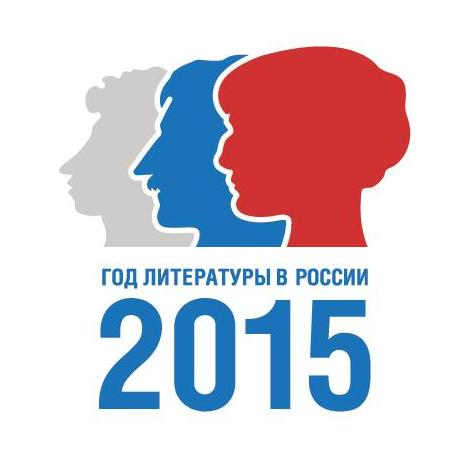 с. Белозерское2015годСОДЕРЖАНИЕ:Общая характеристика территорииМуниципальное образование «Белозерский район» образован 10.03.1924 года. Его площадь составляет 3426  квадратных километров (342, 6 тыс. га) и включает 19муниципальных образований, в том числе 19сельских поселений.  Всего в районе 71 населенный пункт. Население составляет 15,258тыс. человек, сельское 15,258  тыс. человек. Плотность населения на 1 квадратный километр 4,7 человек. Административный центр – село Белозерское, население 4,907 тыс. человек. Расстояние от  райцентра  до Кургана  42 километра.         Коренное население – русские (95%).На территории района проживают другие национальности:  казахи (1,7%), украинцы(0,6%), белорусы, азербайджанцы, армяне, грузины, чеченцы.Общеэкономические характеристики территорииМуниципальное образование «Белозерский район» - сельскохозяйственный район.Ведущая отрасль промышленности: деревообработка.Основные отрасли сельского хозяйства – полеводство, животноводство. Главная сельскохозяйственная культура – пшеница. Район специализируется на производстве молока, мяса крупного рогатого скота.Муниципальное образование «Белозерский район» является дотационной территорией. 0бъем дотаций из областного бюджета составляет 334236,0 тыс. руб. (в 2014 г. – 340547, 418тыс. рублей).В муниципальном образовании «Белозерский район»  действовала Программа комплексного социально-экономического развития района на 2015 год и среднесрочную перспективу до 2017 года, которая принята  решением Белозерской районной Думы № 360 от 01.10.2014года. и разработана Программа комплексного социально-экономического развития района на 2016 год и среднесрочную перспективу до 2018 года (Решение Белозерской районной Думы № 6 от 28.10.15 г.)Среднемесячный денежный доход (руб.)Характеристика сети  учреждений культурыБелозерского районаХарактеристика сети учреждений культуры по видам учреждений (культурно-досуговые учреждения (СДК СК), библиотеки (СБ), музеи, учреждения дополнительного образования детей (ДШИ) и др.)  должна содержать (гр.2) сведения об учреждениях культуры всех систем и ведомств.Театрально-концертное обслуживаниенаселения гастрольной деятельностью театров и концертных организаций	Количество гастрольных спектаклей и концертов на территории района увеличилось в сравнении с  прошлым годомна 3 ед. (2014 г. – 4). Средняя посещаемость зрителей на одном мероприятии увеличилась на 27 человек и составила 134  чел. (в 2014 г.-107 чел.).Обслуживание населения района гастрольной деятельностью творческими коллективами учреждений культуры Белозерского районаУсловные обозначения: «+» - положительная динамика, «-» - отрицательная.Народное творчество и культурно-досуговая деятельность	В Белозерском районе в 2014 году насчитывается 40 клубных учреждений системы Минкультуры России, из них 40 находится в сельской местности, 1 клубное учреждение районного уровня. Кроме того: 38 сельских организаций входят в состав 17 культурно – досуговых объединений (КДО) и 2 – в состав 1 культурно – просветительского учреждения (КПУ). В текущем году сеть клубных учреждений не изменилась:Динамика развития сети культурно-досуговых учреждений:Посетители культурно массовых мероприятий:	Увеличение показателей на 8318 человекпроизошло в результате проведения районного агитпробега «Навстречу Победе!» и районного мини фестиваля национальных культур «Мы родиной одной едины».Описание новых форм культурно – досугового обслуживания:Участие  творческих коллективов и отдельных исполнителей в областных, региональных, межрегиональных, всероссийских, конкурсах, смотрах, фестивалях, выставках:	По состоянию на 1 января 2016 года в районе создано и действует 9 культурно – образовательных центров (КОЦ), в том числе 3 КОЦ имеют статус областного. Руководителями  6 КОЦ являются работники культуры.Народные промыслы (ремесла) Белозерского района:	В 2015 году выявлено 29  новых мастеров  декоративно- прикладного и изобразительного творчества (в 2014 г. – 276 мастеров + 36 мастеров). Выявление новых мастеров  произошло благодаря проведению районного агитпробега «Навстречу Победе!» и районного мини фестиваля «Мы родиной одной едины».Библиотечное дело	В районе в текущем году насчитывается 26 сельских библиотек системы Министерства культуры РФ, из них 2 библиотеки районного уровня. Общее число библиотечных пунктов составило 19 ед. (не изменилось).24 библиотеки входят в состав других организаций культуры. 9 библиотек в составе культурно - образовательных центров (КОЦ).В районе работало 18 библиотек других ведомств: школьные -18 ед.Среднее число жителей на одну библиотеку - 597 чел.Охват населения библиотечным обслуживанием составляет  - 55.6%(увеличился на 0.4 %).Число пользователей библиотек– 8490 (в 2014 году – 8570чел.), а 80 чел. меньше по сравнению с прошлым годом по причине перевода сельских библиотекарей на неполную рабочую ставку.Количество посещений составило 86489 (в 2014 году- 86417), увеличилось на 72 ед.Книговыдача -257198 экз., (в 2014 году- 258059) уменьшилась на 861 экз.Размер совокупного библиотечного фонда составил 154662ед. хранения. Книгообеспеченность жителей района   составила 10,1 экз., пользователей – 18.2 экз.Количество новых книг, поступивших в библиотеки района 557экз., (уменьшилось на 278экз.) выбыло 1926 экз.В центральную районную библиотеку поступило 256 экз., в центральную детскую библиотеку - 118 экз., на сельские филиалы -183 экз.;на один сельский филиал (библиотеку) - 7 экз., Количество новых книг на 1000 жителей района – 55 экз. На приобретение литературы израсходовано118236руб.: - из федерального  бюджета  - 0 руб.;- из бюджета района -  8018руб. (это - от предпринимательской и иной, приносящей доход деятельности, уменьшилось на 142 руб.)- из областного бюджета (в дар из областной библиотеки) –87429руб.-из других источников -22789 руб.Обращаемость библиотечных фондов - 1,7  (в 2014 -  1,6) Подписка на периодические издания:В библиотеки района в 2015 году выписано 83 экз. журналов, 74 экз. газет:- в центральную районную библиотеку  7экз. журналов, 8 экз. газет;- центральную детскую библиотеку 5экз. журналов,0 экз. газет;- в сельские филиалы (библиотеки) 71 экз. журналов,66 экз. газет;- на один сельский филиал (библиотеку) 3 экз. журналов, 2экз. газет. Финансирование подписки в 2015 году составило81091 руб.(уменьшилось на 76373руб.):                - из бюджета области – 2900 руб.- из бюджета района – 5307, уменьшилось на 55689 руб.;- из бюджета поселений – 65264 руб., уменьшилось на 26559руб.;- от иной, приносящей доход деятельности, - 3317 руб., увеличилось на 2303руб.- от спонсорских средств – 4303руб., увеличилось на 672 руб.Компьютеризация библиотекКомпьютерный парк библиотек района в 2015 году составил 34 ед.Подключено к сети Интернет 25 библиотек   района.Электронную почту имеет 21 библиотека (в 2014 году – 17 библиотек,  контент-фильтры установлены в 13 библиотеках). Интернет-сайт имеет 1 (центральная)  библиотека. Число библиотечных работников, имеющих подготовку по использованию ИКТ 6 чел. (имеющих соответствующие документы- 6 чел.).Совокупное финансирование библиотечного обслуживания в районе, в расчете на одного жителяв 2015 г.составило– 428,0 руб.(в 2014 г.– 423,8 руб., в 2013 г. – 293,18 руб.) по сравнению с прошлым годом увеличилосьна 4,2 руб.Динамика развития сети библиотек района системы Министерства культуры РФ:Краткое описание новых форм информационно-библиотечногообслуживания:Участие библиотек в областных,  региональных, межрегиональных, всероссийских, конкурсах, смотрах, фестивалях, выставках:Музейное и выставочное делоВ районе существует 22 музея, из них муниципальных – 1 – Муниципальное казённое учреждение культуры «Белозерский районный краеведческий музей» (МКУК «Белозерский РКМ»), 6 находятся в зданиях сельских учреждений культуры.Перечень музеев и музейных комнат:Для музеев частных и корпоративных представить информацию о включении имеющихся у них коллекций в состав государственной или негосударственной части Музейного фонда Российской Федерации)Организационно-правовой статус муниципального музеяРазновидность музеев2  музея находится в райцентре, 20 -  в сельской местности.Основной фонд   муниципальных и сельских музеев насчитывает 10,7 тыс. (в 2014 г. - 10,7) единиц хранения, в постоянных экспозициях представлено (70 %) основного фонда, в выставочной деятельности ежегодно используется около 80 % основного фонда.Основной фонд муниципального музея насчитывает 2,39 тыс. единиц хранения, в выставочной деятельности 2015 года использовалось  45% основного фонда.Структура музейного фонда муниципальных и сельских музеев: (сведения представляются по форме «8-НК» (раздел I «Краткая характеристика фондов музея»), утвержденной приказом Минкультуры России от 11.09.2003 г. № 1199 «Об утверждении статистического инструментария для организации статистического наблюдения за деятельностью организаций культуры, искусства и кинематографии»).Муниципальные и сельские музеи размещены в приспособленных зданиях. В Белозерском районе отсутствует собственная база по реставрации музейных предметов. Состояние безопасности музеев (характеристика). Ни для одного из музейных объектов не имеется три рубежа защиты, системы автоматического пожаротушения установлены в 14 музейных объектах, расположенных в образовательных учреждениях. Для 21 музейного объекта имеется сторожевая система защиты. Районный краеведческий музей располагается в здании, имеющем сторожевую охрану, пожарную сигнализацию.Наличие нормативных правовых актов, регламентирующих порядок предоставления льгот на посещение музеев  - решение Белозерской районной Думы « О внесении изменений в решение Белозерской районной Думы «Об установлении цен на платные услуги населению районными учреждениями культуры и образования в сфере культуры» №9 0т 26.11.10.Формирование и ведение Государственного каталогаМузейного фонда Российской ФедерацииСтруктура музейного фонда муниципального музея:Статистический анализ посещаемости по годам:Районным краеведческим музеем проведено 15лекций и   бесед, которыми охвачено 1635 чел.Выставочная деятельность характеризуется следующими данными:Объекты культурного наследия (памятники истории и культуры):      Перечень долгосрочных программ по сохранению и использованию памятников истории и культуры отсутствует.Перечень объектов культурного наследия по типам сооруженийСведения об объектах культурного наследия, требующих проведения ремонтно-реставрационных работ:О состоянии объектов культурного наследияЗатраты на ремонт в 2015г. составили 1080 тыс. руб. Произведен капитальный ремонт памятника воинам, павшим в годы ВОВ в с. Белозерское и благоустройство прилегающей территории. Затраты составили 803 749 тыс. руб. Восстановлена стела над Братской могилой красноармейцев и коммунистов, погибших во время кулацкого мятежа. Затраты составили 30 000 руб.(Источники финансирования–областной, муниципальный бюджеты).Памятники забытых деревень:Мемориальные доскиПопуляризация объектов культурного наследия(публикации в газете «Боевое слово»)К пяти объектам культурного наследия муниципального образования  Белозерского района проложены  туристические маршруты: Белозерское - «САВИН-1», Белозерское - «САВИН-2» (археологические памятники), Белозерское – Свято – Казанский Чимеевский мужской монастырь,  Мендерское (Церковь Сорока мученииков), Белозерское – Усть-Суерское (Церковь Зосимы  и Савватия) в рамках проекта «По святыням Белозерского района».В районе нет музейных объектов, включенных в туристические маршруты туристических фирм  (общероссийских и зарубежных).  К отчёту прилагаются публикации (газетные статьи, брошюры, книги, открытки) об объектах культурного наследия муниципального образования за 2015 год.В текущем году район принял участие в областных  акциях:-  по паспортизации мемориальных объектов по увековечиванию Победы советского народа в Великой Отечественной войне, в результате проделанной работы оформлены паспорта на 44 объекта  культурного наследия времен Великой Отечественной войны;- по размещению информации на сайте Правительства Курганской области «Наши земляки  Великой Победе!» (оформлены тематические папки:Герои Советского Союза Белозерского района, Полные Кавалеры  ордена Славы  Белозерского района, Труженики тыла Белозерского района, Участники Великой Отечественной войныБелозерского района),  все обработанные материалы направлены на официальный сайт Правительства Курганской  области.            Открыто 3 мемориальные доски: 2 - Героям  Советского союза: Г.С. Налимову  (на здании бывшей Камаганской школы, в настоящее время в здании располагается Камаганский СДК), Е.А. Мойзыху (на здании районного суда) и участнику ВОВ Ф.Е. Речкику (в здании Памятинской  школы).Поисково – исследовательская работа в 2015 году была направлена на сбор и изучение исторического материала по темам:1. История развития Белозерского района.2. История развития духовного и светского образования в Белозерском районе.3. История газеты «Боевое слово».4. Археологические памятники, расположенные на территории района  (захоронения, братские могилы).5. История храмов района.6. Изучение,  описание  культуры и быта народов, населяющих наш район (русских, казахов, татар, башкир…).7. Поиск фотографий  участников ВОВ Белозерского района и их биографий для акции «Бессмертный полк» к 70-летию  Великой Победы.8. Поиск фотографий  тружеников тыла Белозерского района и их  биографий для размещения на сайте «Наши земляки Великой Победе».Кинообслуживание	Сеть организаций кинообслуживания состоит из  семи киноустановок при учреждениях культурно-досуговой сферы, из них в райцентре – 1.Количество действующих киноустановок  - 6. Силами специалистов отдела кинообслуживания районного Дома культуры разрабатываются и реализуются выездные кинопроекты по приоритетным социально-значимым направлениям. Модернизированная киноустановка районного Дома культуры стабильно занимает II место за участие в областном конкурсе «Кино – детям» среди аналогичных киноустановок. Проведено 14 мероприятий в рамках кинолектория «Созвездие Героев»,  посвященного  70 летию Победы в Великой Отечественной войне.  Показано 17 киносеансов  в селах, где нет киноустановок.Всего показано 153 кинофильма, в том числе 135 отечественных, 18 зарубежных. Из общего количества киносеансов – 147 для детей.Работа киноклубов: Отдел  координирует работу шести киноустановок района. В течение 2015 года  было организовано и проведено  более 90 занятий киноклубов: «Патриот», «Здоровье»,  «Ты и Закон» «Премьера», «Первоклассник».                                                                    Киноклуб «Патриот»В рамках киноклуба проведены мероприятия:- реализован кинопроект  «Созвездие героев», посвященный 70-летию Великой Победы. В данном проекте подробно рассказано о последних месяцах войны и самом крупном сражении «Берлинской операции». Особое внимание уделено героям -землякам, участникам тех событий;- демонстрация художественного фильма «Звезда» снятогопо одноимённой повести Эммануила Казакевича, мероприятием охвачено 34 человека;- реализация  большого кинопроекта  «Славим героев труда». Основная задача проекта: средствами кино познакомить молодое поколение с выдающимися людьми Курганской  области, которые своим трудом прославили родное Зауралье. Проект организован совместно с  районным советом ветеранов,  музеем Белозерской средней общеобразовательной школы.      В основу проекта положен документальный фильм А. И. Голубкина о Т. С. Мальцеве. Глубину и новизну проекта придали встречи с ветеранами сельскохозяйственного труда – бывшими механизаторами, животноводами и хлеборобами, Лауреатами Премии им. Т.С. Мальцева. Много интересного и полезного дали детям воспоминания о встречах с Т.С. Мальцевым почетного гражданина Белозерского района В. П. Гриценко, награжденного медалью Т.С. Мальцева. Председатель районного совета ветеранов В. Д. Бабушкина рассказала  о лауреатах премии имени  Т. С. Мальцева, живущих в Белозерском районе, о лучших фермерах района и привлекательности сельскохозяйственных профессий. Проведено пять мероприятий, охвачено 386 человек.	- В рамках районного  агитпробега «Навстречу Победе!», в школах района проведено 12 мероприятий, охвачено 340 человек;- В ходе акции «Вахта памяти», 22 июня, после традиционного митинга, в зрительном зале районного Дома культуры для всех желающих бесплатно демонстрировался фильм «Неслужебное задание», присутствовало 120 человек. Всего в рамках киноклуба проведен21 сеанс, охвачено  1047 чел.Киноклуб «Здоровье»7 апреля во Всемирный день здоровья отдел кинообслуживания принял участие в акции «Курить – здоровью вредить!», которая прошла в  Белозерской средней общеобразовательной школе. Учащимся подробно рассказали о вреде курения и последствиям, к которым оно приводит.  Присутствующие на акции получили  информационные буклеты и смогли посмотреть  документальный фильм «Курение наносит ответный удар». На мероприятии присутствовало 30 человек. 	При работе  киноклуба «Первоклассник» для учащихся начальных классов продемонстрировали видеоролики по пропаганде здорового образа жизни: «Зарядка по утрам», «Руки мой», «Не кури», «Как закалялся Кощей» и др. Всего показано 8 роликов, охвачено 250  детей. Всего в рамках киноклуба проведено 12 занятий, охвачено  350 чел.Киноклуб «Первоклассник»В течение учебного года еженедельно для учащихся группы продлённого дня работал киноклуб «Первоклассник». Ребята с воспитателями и педагогами дружно приходили в кинозал, чтобы отдохнуть и посмотреть мультфильмы, выпуски детского киножурнала «Ералаш», а также  детские художественные фильмы.  Перед фильмами демонстрировались видеоролики, рассказывающие о правилах дорожного движения, этикете, здоровом образе жизни, противопожарной безопасности. Всего проведено 19 сеансов, охвачено 713 человек.Работа в летние каникулы    Киносеансы были организованы для пяти детских оздоровительных площадок района сел: Белозерское, Светлый Дол,  Новодостовалово и Памятное. Проведен ряд  выездных премьерных показов  фильмов: «Три Богатыря: Ход конем» и «Седьмой гном»,  охвачено 213 человек.  Всего в  летний период проведено 37 детских сеансов, которые посетило 1273 человек. Валовой сбор составил 15060 рублей, это более чем на 30 % выше показателей 2014 года.  	Всего в 2015 году проведено 147 детских киносеансов, которые посетило 5004 зрителя. Валовой сбор от демонстрации детских фильмов составил 46510 рублей, что на  40 % больше чем в прошлом году.      В дни зимних, весенних и осенних каникул отделом кинообслуживания также были организованы детские киносеансы. Перед фильмами сотрудники детской библиотеки проводили для детей интересные викторины и конкурсы, победители получили призы. Всего проведено 9 киносеансов, которые посетило 239 человек.     Профилактика правонарушений	Для профилактики правонарушений среди детей, подростков и молодежи, а также для усиления общественной безопасности, перед киносеансами демонстрировались ролики антитеррористической направленности, рассказывающие о правилах поведения при обнаружении опасных и подозрительных предметов; ролики о безопасном поведении на дороге, рассказывающие о правилах дорожного движения, видеофильмы о безопасном обращении с огнем и др. Всего за 2015 год продемонстрированно 23 видеофильма, охвачено 1075  человек.                Киноклуб «Ты и закон»В рамках киноклуба проведено  23 сеанса, охвачено  1075 чел.ПремьераВ течение года прошло 16 премьерных показов детских фильмов,  которые посетило 677 человек, валовой сбор составил 21260 рублей. Перед фильмами проводились викторины, игры, конкурсы.  Существует и ряд проблем, без решения которых невозможно обеспечить нормальные условия кинопоказа. Три из шести киноустановок нуждаются в капитальном ремонте, на всех киноустановках необходима замена экранов, звукочитающих и  акустических систем, назрела острая необходимость в замене пленочного оборудования на цифровое. В 2015 году на средства, заработанные от демонстрации фильмов, отделом кинообслуживания для обеспечения цифрового кинопоказа на сельских киноустановках было приобретено оборудование: проектор ACER X113H стоимостью - 23960 рублей,  ресивер HARPER HDT2-1510 стоимостью - 2005 рублей.  Демонстрация фильмов в цифровом формате в селе Светлый Дол началась с декабря 2015 года.Характеристика учреждений кинематографии муниципального образованияПоказатели работы по кинообслуживанию сельского населенияУчреждения дополнительного образования детейВ муниципальном образовании «Белозерский район» работает 1 учреждение дополнительного образования детейМКОУ ДО «Белозерская ДШИ» :В ДШИ работает 3 отделения: музыкальное, хореографическое, изобразительное.География проживания обучающихся:Количество выпускников по годам:Поддержка юных дарованийВ 2015 учебном году продолжалась работа по выявлению и материальной поддержке талантливых и одаренных детей. 39 обучающихся МКОУ ДОД «Белозерская ДШИ» поощрены участием на новогоднем представлении – Ёлка Главы района,63 - поездкой на 14зональных, региональных, межрегиональных конкурсов и фестивалейАдминистрация района обеспечила доставку трех детей на творческие смены в санаторно-оздоровительные лагеря круглогодичного действия:Количество  принятых обучающихся по годам:Контингент обучающихся по отделениям:Продолжают обучение на следующей образовательной ступени(в профильных или непрофильных учебных заведениях):Участие в областных, межрегиональных, всероссийскихи иных фестивалях, смотрах, конкурсах:	В 2015 году обучающиеся ДШИ приняли участие в 13 конкурсах, фестивалях (в 2014 г. -  в 15). Финансово-экономическая деятельностьВ 2015 году исполнение бюджета по отрасли «Культура» составило 35073,47 тыс. руб.  (в 2014 г.– 39 093,496 тыс. руб., в 2013  - 38097,4тыс. руб.) из консолидированного бюджета Белозерского района 457 175,06тыс. руб. (в 2014 г. – 462497,529 тыс. руб., в 2013 - 405408,0 тыс. руб.) составило 7,7  %  (в 2014 г. - 8,5 %, в 2013 г. 9,39- %).Финансирование по типам учреждений культуры:Ассигнования целевым назначением на выполнение областных целевых программ и совместных мероприятий составили 1 654,2тыс. руб. (в 2014 г.- 4 638,2 тыс.руб.; 2013 - 3 366,1 тыс. руб.)Собственные доходы учреждений культуры,находящихся в подчинении района:Получены гранты (тыс. руб.):Рекламно-информационная и маркетинговая деятельностьУчреждения культуры района осуществляют свою деятельность в тесном сотрудничестве с учреждениями образования, Алексеевским приходом, Комплексным Центром социального обслуживания населения, местным отделением ДОСААФ России, сектором молодежной политики, спорта и туризма, районной больницей, ФАПами, другими  предприятиями и учреждениями, общественными организациями.По основным направлениям деятельности библиотек района разработаны программы, проекты: по патриотическому воспитанию детей, подростков и молодежи  «Далёкому мужеству верность, храня» (в рамках Государственной программы «Патриотическое воспитание граждан Российской Федерации на 2011-2015 гг.»): по воспитанию гражданско-правовой культуры - «Гражданин XXI  века»; по организации каникулярного досуга детей и подростков - «Каникулы хорошо, а с книгой лучше»»; по формированию здорового образа жизни-проект «Здоровое поколение – богатство России» на 2013 - 2015 годы; по формированию ценностного отношения к родному краю родителей и детей через чтение краеведческих  книг и экскурсий-проект «С книжкой под мышкой по родному краю всей семьёй; по возрождению традиций семейного чтения «Папа, мама, я - читающая семья» (Романовская с\б), по формированию экологических знаний у дошкольников и младших школьников «Я хочу дружить с природой», по воспитанию патриотизма, любви к родному краю «Знай и люби свой край» (Нижнетобольная с/б); по организации работы с детьми в период летних каникул «Летние занимашки» (Вагинская с/б); по формированию бережного отношения к окружающей среде  «Тропою мира в мир природы», проект «Я вырос здесь и край мне этот дорог» по изучению родного края (Памятинская с/б); проект «Книга – лучший друг» по формированию читательской потребности детей дошкольников  (Светлодольская с/б). По организации работы с детьми, молодежью была разработана районная программа «Долгожданное лето»,По Году литературы в Белозерском районе был создан сводный план мероприятий.Районные  конкурсы,  как эффективная форма взаимодействияв библиотечной сфере:- районный фестиваль «Книга собирает друзей»;- районный тур конкурса юных чтецов «Живая классика»;- районный конкурс творческих работ «О них мы добрую память храним»;- районныйконкурс летнего чтения «Каникулы хорошо! А с книгой лучше!»;- конкурс проектов «Есть идея!» для специалистов библиотечной сферы.Приняли участие в:- V районномконкурсе на лучшую организацию деятельности волонтерских отрядов в рамках Всероссийской акции «Добровольцы - детям».В культурно-досуговой сфере:- конкурс патриотической и гражданской песни «Песня собирает друзей»;- мини – фестиваль народного творчества «Мы родиной одной едины»;- конкурс любительских танцевальных команд «Стартин – мания 2015»;- фотоконкурс «Нет краше тебя, Белозерский район»;- фестиваль «Поет село моё родное»;- конкурс проектов «Есть идея!» для специалистов культурно-досуговой  сферы.Приняли участие в:- конкурсе клубов молодых семей «Встретим Победу вместе»;- конкурсе на лучшую организацию деятельности педагогических отрядов на территории Белозерского района «Мы вожатые – 2015»;- конкурсе «Лидеры нового поколения - 2015».В дополнительном образовании:- районный конкурс рисунков «Я рисую выборы»;- II районный конкурс детского художественного творчества  «Яркие краски детства».В течение года осуществлялось изучение интересов пользователей.В учреждениях культуры района проводились блиц – опросы, анкетирование	Рекламная деятельность учреждений культуры района осуществлялась  по следующим направлениям: выставочно-стендовая реклама, реклама в СМИ, в сети Интернет, печатная реклама, внутриучрежденческая документационная реклама,  мероприятия, имеющие рекламный эффект (акции, экскурсии).Во всех учреждениях постоянно функционировали информационные стенды, размещенные в фойе,  проводилась рекламно-информационная работа  о проведении конкурсов, фестивалей, выставок,  размещалась информация о перечне предоставляемых услуг, план мероприятий на текущий месяц и т. д. Велось изготовление  рекламных объявлений, афиш, которые раскладывались  и развешивались в местах с наибольшим скоплением людей, в других учреждениях, на сайте учреждения и официальном сайте Администрации Белозерского района. Для привлечения посещения учреждений культуры  специалисты готовили именные пригласительные билеты, с помощью которых  оповещали и приглашали на мероприятия.	В дополнительном образовании:	С целью  вовлечение детей в  систему дополнительного образования в начале учебного года проведены  проф. ориентационные мероприятия в детском саду, прошел День открытых дверей в ДШИ, в газете «Боевое слово» опубликована тематическая статья. С 2013 года в школе искусств  работает сайт школы.	В библиотечной сфере:	С 2012 года в центральной библиотеке создан и работает сайт.Оформлялись книжно – иллюстрированные выставки литературы, которые экспонировались как в стенах библиотек, так и в образовательных учреждениях, Домах культуры и т.д. «Вспомнить страшно-забыть нельзя», «Победа в сердцах поколений», «Духовная сила патриотизма», «Символ нашей державы», «Чтение – праздник души», «Большая литературная страна»  и др. Всего сотрудниками библиотек района было организовано 694  выставки (в 2014 г. – 593).Экспонировались фонды районного краеведческого музея на постоянно действующих и  передвижных выставках МКУК «Белозерский РКМ»:- в зале « Память»: «Эхо Гражданской войны», «Негасимый огонь памяти», «Герои Земли Белозерской», «Память, которой не будет забвенья», «Безмолвные свидетели ужаса войны», «Нет в России семьи такой, где б не памятен был свой герой…», «Мой милый, если б не было войны…», «Не уйдет из памяти война», «Победный май».- в Горнице мастеров и мастериц: выставки декоративно-прикладного творчества по различным видам техники: резьба по дереву, герои сказок, Каслинское литье, гармония семейного очага, ковроткачество, вышивка, ткачество, лозоплетение, живопись, вязание крючком, лоскутное шитье, глиняная игрушка. -  в зале «Край родной»: материалы по древней обсерватории – Савин I,  Алексеевскому  приходу,  стекольного завода им. Кирисик,  полезные ископаемые, Маслянские гончары,  предметы домашнего быта.- персональная выставка  картин мастера наивного творчества Дубровиной Р.Н. - Выставка одной книги - метрических книг.- Фотовыставка «Совхоз «Белозерский» в фотографиях».- Архивные материалы: «Я помню!  Я горжусь!», «История района», «Служу тебе, земля», «Добро пожаловать в Зауралье», «Советская цивилизация», «Что было, есть и будет»,  фонотека пластинок, подшивка газет «Боевое слово», законы Курганской  области.	Проведение мероприятий в рамках Всероссийских акций:в библиотечной сфере:-вечеринка «Встреча с литературными героями» в рамках акции «Библиосумерки»;- экскурсия по залам библиотеки «И ночь полна видений чудных» в рамках акции «Библионочь»;В культурно – досуговой  сфере:- «Бессмертный полк»;- «Георгиевская ленточка»;- «Вальс Победы»;В музейной сфере:- «Свеча памяти»;- «Георгиевская ленточка»;Проведение акций: в библиотечной сфере:- флешмоб «Бессмертный книжный полк» в рамках проведения областной молодёжной гражданско-патриотической акции «Мы помним!», посвященной Дню победы;- акция «Дерево юбилейного года», посвящённая 70-летию Победы над фашистской Германией и 350-летию села Белозерского;- «Прочитал и вам советую» ко Дню славянской письменности и культуры в рамках областной акции «С любимыми книгами не расставайтесь!»;- «Любовью и верой хранима семья» в рамках Года литературы, посвященная Дню семьи, любви и верности;- «Флаг российской державы»;  - «Книги в больницы» в рамках Всероссийского  проекта;- «Если хочешь быть здоров»  в рамках Года борьбы с сердечно-сосудистыми заболеваниями;- «За жизнь без табака»  к Всемирному дню борьбы с курением;- воскресение в библиотеке «К здоровью с книгой» в рамках областной профилактической акции «Здоровая семья-здоровая нация» и др. - «Прочитал и вам советую,» ко Дню славянской письменности и культуры;- «Читаем детям о войне», в рамках VI Международной акции.В культурно – досуговой  сфере:- «Моя родин – Россия»;- «Открытка ветерану».В музейной сфере:- вручение листовок «Бессмертный Полк»;- «Лента России»; - «Фотография на фоне Российского флага»;-  «Белая ромашка».	В целях привлечения читателей в библиотеку проводилисьэкскурсии для читателей, где участники знакомились с правилами пользования библиотекой, с поступлениями новых книг,  с предстоящими мероприятиями.  Экскурсии:Паблик рилейшин:Контакты с прессой:Для формирования положительного имиджа сотрудники учреждений культуры района освещают свою работу в средствах массовой информации. В течение года на страницах областных и  районной газеты   велось  информирование о работе учреждений культуры, о мероприятиях. Всего опубликовано 47 статей:заметок о работе  библиотек (в 2014 г. - 18):Наиболее значимые материалы:- Центр притяжения//Новый мир.-2015.-30 декабря.-№52;- Краснощекова, Е.Н. И вновь душа поэзии полна…/Е.Н. Краснощекова//Боевое слово.-2015.-27 марта.-№13;- Богданова, Т.М. Живая классика-2015/Т.М. Богданова//Боевое слово.-2015.013 марта.-№13;- Устюгова, Э. Тропою мира в мир природы/Э. Устюгова//Боевое слово.-2015.-24 апреля.-№18;- Меньщикова, А.В. Экологический праздник для дошколят/А.В. Менщикова//Боевое слово.-2015.-30 апреля.-№19;- Краснощекова, Е.Н. И со страниц бессмертием овеянных, мы вновь увидим земляков своих/Е.Н. Краснощекова//Боевое слово.-2015.-15 мая.-№21;- Данилова, Л. День директора на белозерской земле/Л. Данилова//боевое слово.-2015.-3 июля.-№28;- У библиотеки юбилей//Боевое слово.-2015.-7 августа.-№33;- Данилова, Л. Дарит свет и тепло людям/Л. Данилова//Боевое слово.-2015.-7 августа.-№33.4 заметки о работе культурно-досуговых учреждений (в 2014 г.-27):- Г. Переплетчикова. Когда работа приносит радость /Г. Переплетчикова //Боевое слово.-2015. -16 января. № 3– о работе Баяракского СДК;- Шурыгина А.  Согреем ладони, разгладим морщины. / А Шурыгина.//  Газета Боевое слово. – 2015 – 16 октября № 43 – о празднике ко дню пожилых людей в д. Ягодное;- Смирнова Н. У Белозерских баянистов, танцоров и певцов новые победы! /Н. Смирнова// Газета Боевое слово. – 2015- 16 октября № 43  - о участии в областном фестивале народного творчества «Планета Бибигон»;- Шадрина Н. И вновь к нам спешит стартин /Н. Шадрина // Газета Боевое слово. – 2015- 13 ноября № 47 – о  районном фестивале любительских танцевальных команд «Стартин – мания 2015».7 заметок о работе школы искусств (в 2014 г. - 8):- Бурнашева М.С. Баян звучал/ Бурнашева М.С.// Боевое слово.-2015.- 6 февраля.- № 6;- Бурнашева М. Новые победы в новом году / М. Бурнашева// Боевое слово. – 2015. -  13 марта. - № 11;- Ячменева Е. Победы и достижения/ Ячменева Е // Боевое слово. – 2015. – 17 апреля. - № 17;- Ячменева Е. Белозерская пианистка на сцене Курганской областной филармонии./ И. Бутюгина.// Боевое слово.-2015.- 29 мая.- № 23;- Дягилева Л.М. Учитель, воспитатель души / Дягилева Л.М.// Боевое слово.-2015.-02 октября - № 41;- Жорник А.В. Награды в копилку ДШИ/ Жорник А.В.// Боевое слово.-2015.- 13 ноября.- № 47.Паблисити (рекламирование деятельности):На страницах районной газеты «Боевое слово» было опубликовано 68статей, в которых упоминалось об учреждениях культуры района, статьи на основе материалов районного краеведческого музея  (в 2014г. – 47):Рыжкова,В. К истокам малой Родины» /В. Рыжкова// Газета Боевое слово. -2015.- 25 января  №4 – о сотрудничестве с детским садом № 1;Рыбина,Н. В здоровом коллективе – здоровый дух! /Н. Рыбина// Боевое слово. – 2015. – 16 января № 3  - о сдаче норм ГТО;Достовалова,И. Незабываемое место /И. Достовалова// Газета Боевое слово.- 2015- 25 января №4 – о поездке во Всероссийский Детский Центр  «Океан»;Ловцова,М. Нынешнему году – много внимания./ М. Ловцова. // Боевое слов. – 2015. – 23января -  № 4;Панкова,Т. В Зауралье стартовал месячник оборонно – массовой и спортивной работы, посвященный 70 –летию Победы в Великой отечественной войне./Т. Панкова. // Боевое слов. – 2015. – 23января -  № 4;Ловцова,М. Начало положено! / М. Ловцова// Газета Боевое слово. – 2015- 30 января № 5 – торжественное открытие месячника оборонно – массовой и военно – патриотической работы;Панкова,А. Встречаем Масленицу / А. Панкова // Газета Боевое слово.-  2015 – 13 февраля №7 – о празднований масленичной недели;Ловцова, М. Жизненный поток./М. Ловцова//Боевое слово.-2015.-13 февраля.-№7;Панкова, А. Творческая встреча с писателем/ А. Панкова//Боевое слово.-2015.-13 февраля.-№7;Ловцова,М. Никто не забыт. / М. Ловцова// Газета Боевое слово. – 2015- 13 февраля    № 7 – о митинге жертв кулацко – эсеровского мятежа 1921 года;Оргкомитет.  Анонс. Приглашаем всех жителей района и села Белозерского на празднование Широкой Масленицы!// Газета Боевое слово. – 2015- 20 февраля № 8;Ловцова,М.Не забыли и не забудем. / М. Ловцова// Газета Боевое слово. – 2015- 20 февраля  № 8 – о митинге вывода войск из Афганистана;Панкова,А. Песня собирает друзей. /А. Панкова// Газета Боевое слово. – 2015 – 27 февраля № 9 – о районном конкурсе патриотической песни;Ловцова,М. В патриотическом плане и военном подготовились на славу / М. Ловцова// Газета Боевое слово. – 2015- 27 февраля № 9 – торжественное закрытие месячника оборонно – массовой и военно – патриотической работы;Ловцова,М.. Семья, воспитывающая душу ребенка. / Ловцова М. // Боевое слово. – 2015. – 6 марта. - №10;Борисов, Б. Детство опаленное войной./Б.Борисов//Боевое слово. – 2015. – 6 марта. - №10;Семкина,Л.Н. Повышают правовую культуру молодежи/Л.Н.Семкина//Боевое слово.-2015.-13 марта.-№11;Панкова,А. Навстречу Победе! /А. Панкова// Газета Боевое слово. – 2015 – 20 марта  № 12 – о начале агитационного пробега в Белозерском районе;Панкова, А., Митькина, Н. Навстречу Победе!/Н.Митькина,А.Панкова.// Боевое слово.-2015.-20  марта.-№12;Панкова,А. Агитпробег продолжает свой путь  /А. Панкова// Газета Боевое слово. – 2015 – 3 апреля № 14 – о агитационном пробеге в Белозерском районе;Панкова,А.. К празднику Победы участники войны и труженики тыла получают награды  /А. Панкова// Газета Боевое слово. – 2015 – 3 апреля № 14 – о вручении юбилейной медали «70 лет Победы в Великой Отечественной войне 1941 – 1945 годов» в Нижнетобольном сельсовете;Петрова, В. Фронтовой путь связиста./В.Петрова.//Газета Боевое слово. – 2015 – 3 апреля № 14;Во имя Алексея человека Божия.//Газета Боевое слово. – 2015 – 4 апреля № 15;Патов, Н. О моих дедах./ Н. Патов.// Газета Боевое слово. – 2015 – 10 апреля № 16;Обабкова,Н. Лидеры нового поколения. / Н. Обабкова// Газета Боевое слово.-2015 – 24 апреля № 18 – об участии в областном конкурсе «Лидеры нового поколения 2015»;Рыбина, Н. Два боя в его судьбе./ Н.Рыбина//Газета Боевое слово.-2015 – 24 апреля № 18;Панкова, А. Память сохраним на века.// Боевое слово.-2015.-30 апреля.-№  19;Сахаров, П.Г. Медаль в подарок и знак благодарности./П.Г.Сахаров // Газета Боевое слово. – 2015 –  30 апреля  № 19;Лотц,М, Краснощекова, О. И ночь полна видений чудных/М.Лотц, О. Краснощекова//Боевое слово.-2015.-15 мая.-№  21;Панкова,А. Памяти ради…  /А. Панкова// Газета Боевое слово. – 2015 – 15 мая № 21 – о праздновании Дня Победы;Лукашова,Т. Герои не забыты. / Т. Лукашова// Газета Боевое слово. – 2015.- 15 мая №21 – о открытий памятника в д. Мясниково;Шанаурова,Т. Встречаем Великий день Победы.  / Т. Шанаурова// Газета Боевое слово. – 2015 – 15 мая №21 – о сотрудничестве Нижнетобольного детского сада и Дома культуры;Ловцова,М. Интерес читателей-смысл их жизни/М. Ловцова//Боевое слово.-2015.-22 мая.-№22;Борисов, Б. Автоматчик стрелкового полка./Боевое слово.-2015.-5 июня.-№24;Рыбина,Н. Празднику был рад и стар и млад /Н. Рыбина// Боевое слово. – 2015. – 11 июня № 25  - о праздновании дня России;Ловцова,М. 350 лет Белозерскому./М. Ловцова.//Газета Боевое слово. – 2015 – 11 июня № 25;Верховых, И. Награды моей семьи. / И.Верховых//Газета Боевое слово. – 2015 – 11 июня № 25;Москвина, М.Герои моего времени./М.Москвина //Газета Боевое слово. – 2015 – 11 июня № 25;Ловцова,М. Народные краски / М. Ловцова// Газета Боевое слово. – 2015- 19 июня     № 26  – о мини фестивале национальностей проживающих на территории Белозерского района;Оргкомитет. Приглашаем на мероприятие посвященного Дню молодежи. // Газета Боевое слово.-  2015 – 26 июня № 26;Оргкомитет. Памятная дата // Газета Боевое слово.- 2015- 19 июня № 26 - 22 июня день памяти и скорби;Ловцова, М. Мои солдаты./М. Ловцова //Газета Боевое слово.- 2015- 26 июня № 27;Борисов,  Б. Погиб на Карельском фронте./ Б.Борисов//Газета Боевое слово.- 2015- 26 июня № 27;Лукашова,Т. Пожелали друг другу удачи. / Т. Лукашова// Газета Боевое слово. – 2015.- 10 июля  № 29 – о праздновании дня села в Першино;Лукашова, Т. Делегация Белозерского района приняла участие в Крестовско – Ивановской ярмарке. / Т. Лукашова// Газета Боевое слово. – 2015.- 17 июля  № 30 – о участии в фестивале в Шадринском районе;Солонина,Г. Аккомпаниатор, хормейстер и исполнитель. / Г. Солонина// Газета Боевое слово.-2015- 26 июля № 31- о юбилее А.И. Солонина;Панкова А. Награда за любовь /А. Панкова// Газета Боевое слово. – 2015 – 7 августа  № 33 – о праздновании дня семьи, любви и верности;Панкова,А..Тот, в ком страха нет, носит голубой берет  /А. Панкова// Газета Боевое слово. – 2015 – 7 августа  № 33 – о праздновании дня ВДВ;Ловцова,М. Белозерцы умеют удивлять/ Ловцова М. // Боевое слово.-2015.-28 августа.- № 36;Шурыгина, А.  Цвети, живи, Ягодная, год за годом. / А Шурыгина.//  Газета Боевое слово. – 2015 – 4 сентября № 37 – о праздновании дня села в д. Ягодное;Переплетчикова,Г.Лучшие песни распевать /Г. Переплетчикова //Боевое слово.-2015. -25 сентября. № 40– о юбилее Т.С. Поповских;Лукашова, Т. Книги-больницам/Т. Лукашова//Боевое слово.-2015.-2 октября.-№41.Верхотурова, Т. Слушали, пели и приплясывали вместе с артистами / Т. Верхотурова // Газета Боевое слово. – 2015 – 9 октября № 42 – о концерте в д. Ачикуль и Раздолье;Рыбина, Н.  На празднике золотого возраста  /Н. Рыбина// Боевое слово. – 2015. – 9 октября № 42  - о праздновании дня пожилого человека;Смирнова,Н.Новые достижения детей Белозерского района: танцоров, баянистов и певцов / Смирнова Н. // Боевое слово – 2015– 16 октября  № 43;Рыбина,Н. Творческий дебют/ Наталья Рыбина // Боевое слово.-2015.-30 октября.- № 45;Панкова, А. В единстве народа – великая сила!  /А. Панкова// Газета Боевое слово. – 2015 – 6 ноября  № 46 – о праздновании дня народного единства;Ловцова,М. От фестиваля спорта до «золотого» значка ГТО/ Ловцова М. // Боевое слово.-2015.-13 ноября.- № 47;Ловцова, М. Сельские труженики подвели итоги / М. Ловцова// Газета Боевое слово. – 2015- 20 ноября № 48 – о работе тружеников полей;Рыбина, Н.  Любовью материнской мир прекрасен /Н. Рыбина// Боевое слово. – 2015. – 4 декабря  № 50  - о праздновании дня матери;Рыжкова, В. Дорожим сотрудничеством  /В. Рыжкова// Газета Боевое слово. -2015.- 4 декабря   № 50  – о сотрудничестве с детским садом № 1;Ловцова, М. За руку шагаем вместе!/М. Ловцова//Боевое слово.-2015.-4 декабря.-№50.Рыбина, Н. Возвращая страницы прошлого/Н. Рыбина//Боевое слово.-2015.-11 декабря.-№ 51;Рыбина, Н.  Возвращая страницы прошлого /Н. Рыбина// Боевое слово. – 2015. – 11 декабря  № 51  -об областной передвижной выставке районных газет;Обабкова,Н. Пряник - 2015. И это только начало! / Н. Обабкова// Газета Боевое слово.-2015 – 11 декабря  № 51 – об участии в областном конкурсе «пряник - 2015»;Рыбина,Н. Возвращая страницы прошлого/ Рыбина Н.//Боевое слово.- 2015.- 11 декабря.-№51;Панкова, А. Яркие краски детства / Панкова А.// Боевое слово.-2015.-11 декабря.- № 51.На официальном сайте Администрации Белозерского района размещено 78 статей и анонсов  о проводимых и проведенных мероприятиях  (дата размещения) (в 2014 г. -  17):Наиболее значимые из них:- Новости культуры: Новогодние каникулы с книгами и журналами (16.01);- В Белозерском районе стартовал месячник оборонно-массовой и военно-патриотической работы (25.01);- «Далекому мужеству верность храня». В центральной библиотеке прошли мероприятия, посвященные годовщине освобождения Ленинграда (30.01);- В Белозерском районе дан старт Году литературы (06.02);- Белозерцы почтили память земляков, погибших в первые годы советской власти (12.02);- Народная память: В Белозерском состоялось торжественное мероприятие, посвященное годовщине вывода советских войск из Афганистана (15.02);- К 70-летию Великой Победы: В Белозерском состоялись конкурсы гражданской и патриотической песни (21.02);- В Белозерском районе прошли мероприятия, посвященные Дню молодого избирателя (24.02); -Состоялось праздничное мероприятие, посвященное Дню защитника Отечества «России – воин, Родине – солдат» (24.02);- Год литературы: «Живой источник вдохновения» (02.03);- В Белозерском районе дан старт агитпробегу «Навстречу Победе» (19.03);- К 70-летию Великой Победы: агитпробег «Навстречу Победе» прошел в Рычковском сельсовете (01.04);- Культура: Достойное выступление Белозерских исполнителей гражданской и патриотической песни (08.04);- Учреждения культуры Белозерского района посвятили мероприятия Всемирному Дню здоровья (08.04);- К 70-летию Великой Победы: агитпробег «Навстречу Победе» прошел в Нижнетобольном сельсовете (11.04);- К 70 – летию Великой Победы: агитпробег «Навстречу Победе» прошел в Светлодольском сельсовете (17.04);- Впервые со сцены областной филармонии звучала фортепианная музыка в исполнении ученицы Белозерской школы искусств (22.04);- В Белозерском возложили цветы к памятнику белозерцам-участникам ликвидации аварии на Чернобыльской АЭС (24.04);- Белозерцы успешно выступили в областном фестивале художественной самодеятельности старшего поколения «Победа остаётся молодой» (02.05);- Белозерская центральная межпоселенческая библиотека приняла участие во Всероссийской акции «Библионочь 2015» (02.05);- В Белозерском открыли мемориальную доску в память о Герое Советского союза Евгении Мойзыхе (04.05);- Определены победители конкурса детских творческих работ «О них мы добрую память храним» (21.05);- В преддверии профессионального праздника в центральной библиотеке прошел районный фестиваль «Книга собирает друзей» (27.05);- В селе Белозерском отметили День России и юбилей села (15.06);- Белозерцы почтили  память ветеранов боевых действий (02.07);- Библиотеки меняются! В Белозерском районе областное совещание руководителей муниципальных библиотек (02.07);- «Под флагом единым»: Белозерцы отпраздновали День Российского флага (24.08);- Белозерцы на дне города Кургана (27.08);- Первого сентября в селе Большой Камаган   открыта мемориальная доска Герою Советского Союза Г.С. Налимову (02.09);- 29 сентября во Всемирный день сердца в Белозерском состоялись социально значимые мероприятия (30.09);- В рамках празднования Дня пожилого человека учреждения культуры Белозерского района провели ряд праздничных мероприятий (02.10);- Белозерцы отметили День народного единства (05.11);- Год литературы: Подведены итоги районного конкурса летнего чтения (06.11);- 1 декабря 2015 года  в Белозерском районе прошли мероприятия, посвященные Всемирному День борьбы со СПИДом (02.12);- В районном Доме культуры состоялось торжественное открытие  областной выставки зауральских газет военных лет «Не меркнет летопись Победы» (08.12);- Год литературы: В Белозерской районной библиотеке проведено чествование лучших читателей (25.12).Всего опубликовано:Специалисты учреждений культуры района предоставляли информацию о работе учреждений  на сайты Курганской областной научной библиотеки имени А. К. Югова, Курганской областной юношеской библиотеки, Управления культуры Курганской области.Публичные выступленияСпециалисты учреждений культуры района  в течение всего года принимали  активное участие в общественной жизни района: начальник Отдела культуры  М.Ю. Курлова выступала - на расширенном заседании Коллегии Управления культуры Курганской области, посвященной подведению итогов работы за 2014 год и обозначению основных направлений работы в 2015 г.  О деятельности учреждений культуры Белозерского района в Год культуры.- на заседании общественной палаты Белозерского района - по организации празднования 350-летия села Белозерское (12.10.15 г.);- на аппаратном совещании Главы Белозерского района – по итогам реализации комплексной программы сохранения и развития культуры Белозерского района на 2011-2015 годы (28 декабря); об исполнении пункта 2  поручения Президента РФ от 8 июля2010 года №Пр-2483 о необходимости обеспечить оснащение муниципальных библиотек необходимым компьютерным оборудованием и программным обеспечением, широкополосным подключением их к сети Интернет, в том числе доступа к национальному библиотечному ресурсу (30 .11);- на пленуме районного Совета ветеранов – О совместной работе первичных ветеранских организаций и учреждений культуры Белозерского района по организации досуга людей пожилого возраста,  дополнили выступление Никобадзе Н.М. и Щеколова Н.С..- директора Светдодольского и Памятинского сельских Домов культуры соответственно;- на областном Дне директора библиотеки, который проводился на базе Белозерского района, о тесном внутриведомственном и межведомственном сотрудничестве: «Нас объединяет культура»;- на заседании Белозерской районнй Думы: О выполнении плана мероприятий по проведению в Белозерском районе Года культурыглавный специалист отдела культуры И.В. Фалькова- на заседании общественной палаты Белозерского района выступила с докладом «Итоги проведения Года литературы в Белозерском районе»; директор центральной библиотеки Л.С. Данилова с докладом о работе с детьми, находящимися на профилактическом учете и  об основных мероприятиях Года литературы; методист районного Дома культуры Н.В. Смирнова  выступила с докладом «Организация досуга населения на территории Белозерского района»;- на организационном  комитете  у Главы района, посвященном 70-летию Великой Победы, выступила методист центральной библиотеки Е.Н. Краснощекова с докладом о проведенных мероприятиях в библиотеках района в рамках 70 -  летия Великой Победы;- на областном семинаре специалистов культурно-досуговой сферы, методист районного Дома культуры Н.В. Смирнова  выступила с докладом «Информация по сохранению и развитию традиционной народной культуры на территории Белозерского района»; директор районного Дома культуры  Г.Т.Солонина выступила с докладом«Развитие палатных услуг в  Белозерском РДК»;директор районного краеведческого музея Е.Н. Макарова - на  митинге  у памятника жертв кулацко-эсеровского мятежа 1921 года;  на торжественной церемонии открытия мемориальной доски Герою Советского Союза Е.А. Мойзыху;  на торжественной церемонии посвященной Дню Победы у памятника воинам, павшим в годы ВОВ в д. Корюкина выступила;- на митинге ко Дню солидарности трудящихся на площади села Белозерское выступила председатель профсоюзного комитета клубных работников Н.А. Шадрина с докладом о работе специалистов культурно – досуговых учреждений района;В текущем году издано памяток, буклетов, листовок, информационных пособий-54 шт.Отделом культуры - 3:«Паспорт культурной жизни Белозерского района – 2014»,альбом по итогам районного фестиваля народного творчества «Единство красок, звуков, ликов» (тираж 20 экз.),  буклет «Коллективы художественной самодеятельности, кружки студии и клубы по интересам районных  учреждений культуры Белозерского района»( тираж 25 экз.).МКУК « Белозерская МЦБ» 29  и сельскими библиотеками26  (2014 г. – 30):Основные из них:Информационные издания:-«Пришло время читать!» рекомендательный список литературы (ЦБ)-Список книг о войне для дошкольного и младшего школьного возраста (ЦБ),-«Нам 41-й не забыть, нам 45-й славить» (Аннотированный рекомендательный список литературы о Великой Отечественной войне для среднего и старшего школьного возраста)(ЦБ),-Рекомендательный список литературы о  Великой Отечественной войне(для детей среднего и старшего школьного возраста) (ЦБ),- Информационный дайджест «Год литературы: день за днем»Буклеты:- «Подумай, оглянись вокруг, реши, что важно для твоей души» (ЦБ) (тираж 25 экз.),- «Флаг Российской державы» (ЦБ) (тираж 35 экз.),- «17 причин читать детские книжки» (ЦБ) (45 экз.),- «Больше движения» (ЦБ) (30 экз.),- «Берегите свое сердце»(ЦБ) (25 экз.),- «Гражданин Отечества» к 120 летию Т.С. Мальцева (ЦБ) (20 экз.),- «Темперамент и выбор профессии» (ЦБ) (22 экз.),- «Ты имеешь право» (ЦБ) (22 экз.),- «Белозерская межпоселенческая центральная библиотека» (ЦБ) (35 экз.),-«Здоровому образу жизни – Да!» (ЦБ (15 экз.),- «Курить – здоровью вредить» (ЦБ) (20 экз.),- «Мы говорим на разных языках, но солнце и земля для всех одни» (12 экз.),- «Будущее в молодых руках (история избирательного права в России) (ЦБ) (15 экз.),- «Как привлечь детей к чтению» (Романовская с/б) (15 экз),- «20 лучших книг для чтения» (Романовская с/б) (20 экз),- «Читаем всей семьей» (Романовская с/б) (15 экз.),- «Молодому избирателю (Романовская с/б) (10 экз.),- «Православные святыни края» (Вагинская с/б) (4 экз.),- «Я голосую вперые» (Нижнетобольная с/б) (5 экз.),- «День матери» (Рычковская с/б/) (25 экз.),- «День добра и уважения» (1 октября) (Рычковская с/б/) (23 экз.)- «Наши дети – это наша старость» (Рычковская с/б/) (20 экз.),- « Птицы наши друзья» (Рычковская с/б/) (20 экз.)  - «Берегите птиц» (Памятинская с/б)  (8 экз.)- «Скажи наркотикам нет!» (Боровлянская с/б) (20 экз.) Памятки, листовки:- «О чтении» памятка для родителей (ЦБ) (тираж 20 экз.),- «Почему нельзя» (ЦБ) (25 экз.),- «Толерантность – культура мира» (ЦБ) (20 экз.)- «Время, вперед» обращение к молодежи  (ЦБ) (20 экз.),- «Завтрашний день выбираем сами»  памятка молодому избирателю (ЦБ) (20 экз.),- «Первая медицинская помощь в походе» (ЦБ (15 экз.),- «Выбор профессии – выбор пути» памятка выпускнику (ЦБ) (20 экз.),- «Уберечь своего ребенка от опасности» (ЦБ) (12 экз.),- «Угроза теракта: меры личной безопасности» (ЦБ) (15 экз.),-«Внимание! Терроризм!» (Памятинская с/б) (15 экз.)- «Голосую впервые!» (Нижнетобольновская с/б) (10 экз.)- «Шаг в бездну» (Памятинская с/б) (15экз),- «Огонь – друг и враг человека (Вагинская с/б) (10 экз),- «Г.Х. Андерсен – великий датский сказочник» (Вагинская с/б)- «Правила поведения в библиотеке» (Новодостоваловсая с/б) (12 экз),Закладки:- «Книги юбиляры в 2015 году» (ЦБ) (15 экз.),-«О волонтерском отряде «Библиодесант» (ЦБ),- «Побывайте в книжном царстве» (ЦБ) (20 экз.),- «Книга – твой друг и помощник» (Новодостоваловская с/б) (15 экз).МКУК «Белозерский РДК» - 13:- сборник частушек «Бей частушкой по врагу» к юбилею Победы (тираж 20 экз.).Буклеты:- «Профилактика сердечно – сосудистых заболеваний»(35 экз.),- «Скажи наркотикам нет!»(48 экз.),- «Живая вода»(60 экз.),- «Мы против СПИДа»(40 экз.),- «Не надо завесить от случайности»(50 экз.),- «Живая память потомков» (254 экз.).Сельские КДУ:- альбом «Великая Отечественная война в истории и судьбах людей Скопинского сельсовета»,- альбом «День села в Першинском сельсовете» Першинский СДК,- газета«Боровлянский вестник»Боровлянский КПЦ(100 экз.),- газета«Реальная школа»Памятинский СДК(100 экз.),- газета«Родная сторонка»Ягоднинский СДК(300 экз.),- буклет «Где опасно играть»(300 экз.).МКОУ ДО «Белозерская ДШИ» - 3: - «Всемирный день детского телефона доверия» (20 экз.);- «Международный день отказа от курения»  (17 экз.);- «Всемирный день борьбы со СПИДом» - (18 экз.).МКУК «Белозерский РКМ» - 6 (1125 экз.) :- « История Флага Российского»,- «В единстве наша сила»,- «День Победы»,- «Символы масленицы»,«Бессмертный полк»,- «День дарителя».Реклама фондов осуществляется:	В библиотечной деятельности – через книжно-иллюстративные выставки.В музее – через экспозиции и тематические выставки экспонатов из фондов музея.В культурно-досуговой – через выставки декоративно-прикладного и художественного творчества, фестивали, конкурсы, концерты художественной самодеятельности.Платные услуги:От основных видов уставной деятельности заработано денежных средств:Специалистами библиотек – 14444 руб. (2014 г. 15120руб.) (МЦБ – 6858 руб., сельские библиотеки  - 7586 руб.).Платные услуги оказывают   9 библиотек: Белозерская, Светлодольская –600 рублей,  Чимеевская –1352 руб., Пьянковская -  2706 руб., Ягоднинская -892 руб.,  Зарослинская– 430 руб., Редькинская -1200 руб., Рычковская -100  руб., Березовская - 306 руб.На денежные средства от основных видов уставной деятельности заработано 8,0 тыс. руб., приобретено35 экз. книг, выписано периодических изданий - 4 наименования, приобретены канцелярские товары, заправлен картридж и др. Специалистами культурно – досуговых учреждений заработано 302,4 тыс.руб.(2014 г.- 310,5тыс. руб.). РДК-243,04 тыс. руб., СДК- 51,0 (в 2014-52,09), СК – 3,0 (в 2014 – 1,64).Платными услугами занимается  14 сельских Дома культуры и клубов: Светлодольский СДК -11,14 (2014 г. –13,92) тыс. руб., Боровской СДК 8,0 (2014 г. –11,1)руб., Новодостоваловский СДК  - 6,9 (2014 г. –14,35)тыс. руб., и др.Добровольных пожертвований МКОУ «Белозерская ДШИ» получено 148,5 тыс. руб., (в 2014 г. -179,0 тыс. руб.,).Фандрайзинг (привлечение внебюджетных средств).На проведение культурно-массовых  мероприятий  спонсорами выделено 71,7 тыс. руб. Благодаря спонсорам отремонтирован парадный вход (Белозерское ДРСУ) и один запасный выход (инд. Предприниматели И.О. Носов и Н. Г.Устюжанин) в МКУДО «Белозерская ДШИ».Создан памятник участникам Великой Отечественной войны Вагинского сельсовета на территории д. Мясникова (Н.М.Арефьев– 150 тыс. руб..) Администрациями сельсоветов  выделено на проведение мероприятий 186,5 тыс.  руб.Материально-техническая базаУкрепление материально-технической базы отрасли культура остается важнейшим   направлением деятельности муниципальных органов управления культуры Белозерского района.   Основными материальными ресурсами учреждений является обеспеченность помещениями, техническое оборудование и костюмы.В 2015 году выполнены работы по текущему и капитальному ремонту:Сводная таблица по затратам на ремонт учреждений (руб.)В настоящее время из 36  зданий учреждений культуры требуют капитального ремонта7 зданий учреждений культуры:Предложения по решению проблемы. Без помощи район не имеет возможности решить первоочередные проблемы с ремонтом Белозерского РДК, Нижнетобольного СДК и других учреждениях культуры.В 2015 году было приобретено новое оборудование:Оснащенность компьютерной техникой учреждений  культуры составляет:Все приобретения не удовлетворяют потребностям учреждений культуры.Материально-техническая оснащенность учреждений:Кадровая работаПовышают образовательный уровень 11 специалистов заочно: 4– в колледже культуры, 1 – в педагогическом колледже, 2 чел – в КГУ, 1 чел. в АТИССО (по состоянию на 01.01.2016 года).Повысили квалификацию 7  человек, 18 посетили семинары (в 2014 г.-43) человека, из них по направлениям:Районные семинары:Представление опыта работыНа страницах районной газеты «Боевое слово» специалисты учреждений поделились опытом в 48 статьях (библиотекари – в 9, клубные работники – в 4, педагоги – в ….) и в 54 статьях  о работе учреждений культуры было сказано другими авторами.Формы представления опыта работы:Аттестовано 5 преподавателей школы искусств: Фёдорова Н.В.(концертмейстер) – первая категория,  Кондратова С.А.(преподаватель) – первая категория, Зудилова Е.В..(преподаватель)- первая категория, Солонин А.И.(концертмейстер)- первая категория, Тюркина Н.С..(преподаватель)- первая категория.Количество работников культуры, пользующихся социальной поддержкой согласно закону Курганской области от 07.09.2005 г. № 75 «О социальной поддержке  лиц, проживающих в сельской местности и в рабочих поселках (поселках городского типа) на территории Курганской	 области» - 68 человек, в том числе:Специалисты - 58 чел.Пенсионеры – 10 чел.Поощрение специалистов отрасли.В 2015 году получены награды: Областные  награды получили  – 17специалистов - Почетной грамотой Курганской областной Думы–1 специалист (Солонин А.И.).- Благодарственным письмом Губернатора Курганской области– 1 специалист (Солонина Г. Т.).- Благодарственным письмом Управления культуры Курганской области– 2 специалиста (Дягилева Л.М., Рыжкова Н.О.).- Благодарственным письмом Курганской областной универсальной научной библиотеки им. Югова – 1 специалист (Данилова Л.С.).- Диплом Крестово-Ивановской ярмарки- 2специалиста  (Тюркина Н.С., Рухлова Н.Г.).- Дипломом (дистационно) лауреата Всероссийского творческого конкурса «Рассударики» - 1 преподаватель (Зудилова Е.В.).       - Диплом  Лауреата XXIII Всероссийского Бажовского фестиваля народного творчества – 1 специалист (Рухлова Н.Г.).  - Диплом Лауреата областного фестиваля художественной самодеятельности старшего поколения «Победа остаётся молодой»-1 специалист (Петелин А.К.).        - Диплом III степени   областного телевизионного  фестиваля  традиционной культуры и народного творчества «Мальцевская земля»– 1 специалист (Александрова О.А.).        -  Диплом участника  I областного конкурса мастеров традиционных народных художественных ремесел «Зауралье мастеровое» -  1 преподаватель (Тюркина Н.С.).- Благодарственным  письмом Кетовского методического объединения за подготовку лауреата IX Зонального (межмуниципального) конкурса «Народная мозаика» - преподаватель Дягилева Л.М..- Благодарственным  письмом архиепископа Курганского и Шадринского епархального этапа Юбилейного Х Международного Патриаршего конкурса детского творчества «Красота Божьего мира» - 1 преподаватель (Тюркина Н.С.).- Благодарность Кетовского методического объединения за подготовку Дипломанта конкурса «Юные дарования» - 2 преподавателя (Кассина Т.А., Кондратова С.А.).- Благодарность Кетовского методического объединенияза подготовку лауреата I Областного фестиваля фортепианной музыки – 1 преподаватель (Кондратова С.А.).- Благодарственным письмом Курганской областной универсальной библиотеки им. Югова – Данилова Л.С., директор МКУК «Белозерская МЦБ», М.Ю. Курлова, начальник Отдела культуры за подготовку областного семинара..Районные  награды получили  –  74  специалиста и 16  коллективов:- Почетной грамотой Администрации Белозерского района- 23специалистов (Тюркина Н.С., Зудилова Е.В., Бурнашева М.С., Жорник А.В., Макарова Е.Н., Ефремов Г.А., Семенова  Л.И., Рыжкова Н.О., Шанаурова В.А., Кузнецова С.С., Шадрина Н.А., Федотова Л.Н., Рухлова Н.Г., Устюгова Э.В., Зырянова С.В., Кузнецова Е.Н., Богданова Т.М., Краснощекова Е.Н., Бояркина Ж.А., Петрякова С.А.,Кондратова Е.Д., Серова Д.А., Семенова Л.И.).- Благодарственным письмом Администрации Белозерского района – 15 специалистов и 5 коллективов (Курлова М.Ю., Фалькова И.В., Зудилова Е.В., Бурнашева М.С., Жорник А.В., Семенова Л.И., Рыжкова Н.О., Кузнецова С.С., Шадрина Н.А., Рухлова Н.Г.,  Тюркина Н.С., Щеколова Н.С., Петелин А.К., Черепанова Н.Л., Солонин А.И., коллективы МКУК «Белозерская МЦБ», МКУК «Белозерский  РКМ»,  МКУК «Белозерский  РДК», МКОУ ДО «Белозерская ДШИ», творческое объединение «Берегиня»).- Почетной грамотой Отдела культуры Администрации Белозерского района- 7специалистов (Бояркина Ж.А., Серова Д.А., Истомина В.Н., Менщикова А.В., Шмакова Л.Е., Бизъянова М.М., Сахарова Н.Л.).- Благодарственным письмом Отдела культуры Администрации Белозерского района - 27специалистов и 11  коллективов (Тюркина Н.С., Шадрина Н.А., Сергеева Т. Д.,Солонина Г. Т.,Мельникова С. Г.,Бессонова И.Н., Монарева С. Л.,Вишнягова С. А.,Жиляева В. А.,Карпова Г. В.,Прокопьева В. А.,Костромина М. В.,Семенова Т. В.,Рыбина О. В., Распопова Е. В.,Григорьева Л. А., Шурыгина А. В.,Серова Д.А.,Истомина В. Н., Достовалова С.Н., Жиляева В.А., Менщикова А.В., Сахарова  Н.Л.,Зырянова С.В., Шанаурова В.А., Корюкина Л.В., Насонова С.М., МКУК «Баяракское КДО»,МКУК «Новодостоваловское КДО», МКУК «Першинское КДО», МКУК «Светлодольское КДО», МКУК «Ягоднинское КДО», МКУК «Памятинское КДО», МКУК «Речкинское КДО»,МКУК «Боровского КДО»,МКУК «Вагинского КДО»,МКУК «Зюзинского КДО»,МКУ «Боровлянский  КПЦ»,).	- Благодарственным письмом сектора молодежной политики спорта и туризма Администрации Белозерского района: 1 специалист (2 Благ.письма) (Петрякова С.А.).         - Почетной грамотой территориальной избирательной комиссией района: 1 специалист (Менщикова А.В.).Межрайонные контактыОрганизация деятельности учреждений культурыОсновными задачами, которые решались в 2015 году, являлись: Нормативно-правовое обеспечение деятельности учреждений культуры района, Отдела культуры.Укрепление материально-технической базы учреждений культуры (оформление документов в инвестионную программу по реконструкции здания под районную библиотеку, комплектование книжных фондов, оснащение учреждений компьютерами и современными техническими средствами, оргтехникой). Содействие созданию безопасных условий функционирования учреждений культуры (выполнение требований надзорных органов).Повышение уровня профессионализма работников отрасли.Организация работы учреждений культуры в рамках Года литературы.К достижениям развития отрасли могут быть отнесены следующие результаты:	Проведена определенная работа по нормативно–правовому обеспечению деятельности учреждений культуры:- разработан план мероприятий по Году литературы; - внесены изменения в Положение об Отделе культуры Администрации Белозерского района; - внесены дополнения в административные регламенты  предоставления муниципальной услуги по предоставлению доступа к справочно поисковому аппарату библиотек, базам данных, по предоставлению  информации о времени и месте театральных представлений, киносеансов, филармонических и эстрадных концертов, гастрольных мероприятий театров, филармоний и анонсы мероприятий; - разработана и утверждена муниципальная программа « Сохранение и развитие культурыБелозерского района» на  2016 – 2020 годы; - заключен договор с центром занятости населения Белозерского района «О совместной деятельности по организации временного трудоустройства несовершеннолетних граждан в возрасте от 14до 18 лет в свободное от свободное от учебы время » и, наконец- то создали отряд при РДК..	Районную молодежную премию получила солистка Новодостоваловского сельского Дома культуры Виктория Батырева.	Районный краеведческий музей расположился в выделенных помещениях бывшего профессионального училища, и имеет выставочные залы, где размещены постоянно действующие экспозиции и выставки экспонатов. В текущем году проведена паспортизация 44 объектов культурного наследия времен Великой Отечественной войны.	Заработано 2 место в областном конкурсе «Кино – детям Зауралья» киноустановкой Белозерского РДК, средства от показа фильмов и премия  потрачены на приобретение мультимедийного оборудования, которое передано в Светлодольский СДК. Открыто 2 видеозала.	Достойно провели в районе  Год литературы в России, отметили 70летие Победы в Великой Отечественной войне: подготовлены и проведены культурно-массовые мероприятия (согласно составленного плана мероприятий),  с использованием киноматериалов. Проведен ряд районных крупных мероприятий: конкурс «Лучшее учреждение культуры», конкурс гражданской и патриотической песни «Песня собирает друзей»,фестиваль народного творчества «Поёт село родное», районный агитпробег «Навстречу Победе!», II районный конкурс художественного творчества - детского рисунка «Яркие краски детства», II районный фестиваль любительских танцевальных команд «Стартин мания» и др.	Хореографический коллектив детской школы искусств «Млада»  (рук. А.В.Жорник) подтвердил звание «Образцовый».Ансамбль народных инструментов «Баян плюс» получил звание «Образцовый»(рук.Л.М. Дягилева).	Детская библиотека, структурное подразделение МКУК «Белозерская МЦБ», получила звание «Лучшее учреждение культуры в сельской местности», получила денежное вознаграждение 100 тыс. руб.	Большая работа проведена по преумножению культурного наследия: капитально отремонтирован и реконструирован памятник «Белозерцам – участникам Великой Отечественной войны» благодаря успешной реализации проекта, разработанного Отделом культуры при участии редакции газеты «Боевое слово», выигравшего грант в 26 тыс. руб. конкурса областной Думы «Депутат –население - средства массовой информации. Грани взаимодействия», который продуктивно реализовали подрядчик – Белозерское ДРСУ и Газовый участок на дополнительные средства «Дорожного фонда» Белозерского сельсовета и Администрации Белозерского района. Восстановлен обелиск на братской могиле времен Гражданской войны в с. Першино на средства сельсовета. Построен новый памятник в д. Мясниково на средства Н.М. Арефьева. Сооружены памятные мемориальные доски: Герою Советского Союза Мойзыху Е.А.  по инициативе и на средства Белозерского районного суда, участнику Великой Отечественной войны Речкину Ф.Е. по инициативе ветеранской организации Памятинского сельсовета на средства Администрации района,   Герою Советского Союза Налимову Г.С.	Результативным было участие коллективов, отдельных исполнителей, специалистов отрасли  на зональных, областных, региональных и международных фестивалях, конкурсах. Принято участие в 46 (в 2014 г. – 37)различных конкурсах. Получены  награды: 7 Дипломов Лауреата, 1 специальный Диплом,  4 Диплома Лауреата I степени, 3 Диплома Лауреата II степени,  5  Дипломов Лауреатов IIIстепени,8  Дипломов III степени, 10 – II степени, 4 – I степени, 4 –диплома  Дипломанта, 17 Дипломов  участников, 4 Благодарственных письма, 	Диплом за участие во Всероссийском конкурсе «Лучшее муниципальное учреждение культуры, находящегося на территории сельского поселения» (Детская библиотека - структурное подразделение МКУК «Белозерская МЦБ») и премию  вразмере100 000 руб. Отдел кинообслуживания районного Дома культуры занял II место за   участие в областном смотре – конкурсе «Кино – детям Зауралья» и получил грант в размере 8 тыс. руб. По Гранту областной Думы за участие в конкурсе «Депутат – СМИ– население: грани взаимодействия» для реализации проекта – ремонт памятника воинам – белозерцам, павшим в годы Великой Отечественной войны  получено 26,9тыс. руб.Достойные денежные средства 1,25млн. руб.(в 2014 году было 2,56 млн. руб.)потрачены на улучшение материально-технической базы учреждений. Выделены средства из районного и местных бюджетов на комплектование книжных фондов и подписку на периодические издания для библиотек, приобретение технических средств, на косметический ремонт учреждений. Солидно пополнилась материально-техническая база МКУК «БелозерскаяМЦБ», за счёт средств областного бюджета приобретена новая мебель для Детской библиотеки. МКОУ ДОД «Белозерская ДШИ»  укрепило МТ базу за счёт средств, полученных в результате участия в программе со финансирования–вставлены стеклопакеты, построено новое железное ограждение здания школы. При поддержке спонсоров отремонтирован парадный вход и запасный выход.В целях обеспечения безопасных условий функционирования учреждений культуры, охраны труда проведена работа на всех уровнях. На выполнение противопожарных мероприятий, охрану труда и антитеррористическую защищенность  учреждений культуры района затрачено 160,6 (в2014 г –193,3) тыс. руб.В 2015 году Отделом культуры выдано 3 целевых направления: 2 в Курганский колледж культуры, 1- в Тюменский государственный институт культуры и искусства. Большое внимание было уделено повышению профессионального уровня работников отрасли (25 чел.): повысили квалификацию 9 человек,16 посетили семинары в различных учреждениях образования (в 2014 г. -24). Организация методической помощи носила в большей степени адресный характер. Для начинающих специалистов были организованы занятия в «школах» молодых специалистов. Для желающих получить навыки работы на компьютере предлагались индивидуальные консультации. Отделом культуры и районными учреждениями культуры  в течение года оказывалась практическая и методическая помощь работникам сельских учреждений культуры. Проведены районные семинары, семинары – практикумы,  мастер классы,  консультации по различным вопросам организации деятельности учреждений.Распространены  методические рекомендации: «Организация профилактики безнадзорности и правонарушений несовершеннолетних на территории Курганской области»; «Методическое обеспечение по организации летнего отдыха детей»;по проведению в условиях учреждений образования и культуры познавательной викторины «Мои права и ответственность»; «Перспективные направления работы на 2015год»; по реализации приоритетных структурных преобразований в отрасли культуры;  «Современные формы массовой работы библиотек»; «Анализ контрольных показателей»; планирование и отчётность (справочно-библиографический аппарат библиотеки); учёт и ведение документации о поступлении, списании литературы; организация обслуживания детского читателя; по организации и созданию любительского объединения (клуба, кружка); опыт работы Курганской областной юношеской библиотеки по профилактике безнадзорности и правонарушений среди несовершеннолетних, с детьми, находящимися в социально опасном положении и трудной жизненной ситуации; по вопросам организации и проведения в субъектах РФ мероприятий, связанных с празднованием 70-летия Победы в ВОВ 1941-1945 гг.На базе центральной библиотеки традиционно работали «Школа передового опыта» и «Школа начинающего библиотекаря». Продолжалась практика оперативной методической помощи и анализа ситуации при посещении специалистами районного звена  сельских учреждений в рамках проведения комплексных выездов Администрации района и мобильной социальной службы, в период предвыборной кампании и выборов, мероприятий, посвящённых празднованию Дня села и т.д. В результате проведено изучение деятельности 56 (в 2014 г. - 50) структурных подразделений учреждений, специалистами районного звена сделано  выездов (начальником отдела – 19, ,специалистом отдела - 23, районной библиотеки -8,  РДК – 6).	Большая работа проводилась по воспитанию патриотизма, ориентации общества на нравственные идеалы и ценности национальных культур: это комплекс традиционных мероприятий и отработка новых.	Районным Домом культуры продолжена реализация проекта «Аллея Памяти» по запечатлению в памяти земляков – участников Великой Отечественной войны времён войны (сканирование и обработка фотографий из семейного альбома), выездных киномероприятий, концертов.		Районным краеведческим музеем проведён комплекс выездных выставок, акций. Завязана тесная связь с поисковыми отрядами.	Большое внимание было уделено работе с детьми, в отношении которых ведётся профилактическая работа.       Доля детей (СОП), охваченных культурно – досуговой деятельностью составила 60,4 % (в 2014 г. 74%.) Доля детей (КДН и ЗП / ОВД, охваченных культурно – досуговой деятельностью составила 83,3% (в 2014 г. –80%).	Активно велась рекламно – информационная деятельность учреждений культуры, особенно через СМИ, официальный сайт Администрации Белозерского района.	За истекший год проведено 47 (в 2014 - 49) аппаратных совещаний при Отделе культуры, 9 (в 2014 г. - 7) выездов в рамках проведения дней Администрации сельсоветов.	В течение 2015 года вопросы деятельности учреждений культуры были рассмотрены  на заседаниях районной  Думы 6 раз, на совещаниях с главами сельсоветов – 3 раза, на аппаратных совещаниях у Главы района -4  раза (в 2014 г. -3).Отчёт о деятельности Отдела культурыи подведомственных учреждений заслушивалсяВ течение 2015 года  действовалирайонные  целевые программы по вопросам культурыВ 2015 году учреждения культуры  принимали участие в реализации следующих районных целевых программ и межведомственных планов работы:Правовая базаВ своей деятельности Отдел культуры Белозерского района руководствовался следующими нормативно-правовыми документами:Решения и постановления, распоряжения, принятые вышестоящими органами местного самоуправления в течение 2015 года, по вопросам культуры:Перечень задач и проблем, которые намечено решить в 2016 годуНачальник Отдела культуры Администрации Белозерского района                                                   М.Ю. КурловаРазделСтр.Общая характеристика территории                                                                            3Общеэкономические характеристики территории 				     3Характеристика сети культурных учреждений 				3Театрально-концертное обслуживание 					4Народное творчество и культурно-досуговая деятельность 		7Библиотечное дело 								8Музейное дело 									12Объекты культурного наследия (памятники истории и культуры) 	15Кинообслуживание								18Учреждения дополнительного образования детей 			22Поддержка юных дарований 							22Финансово-экономическая деятельность 					24Полученные гранты 								25Рекламно-информационная и маркетинговая деятельность		26Материально-техническая база 						37Кадровая работа									40Межрайонные контакты 								45Организация деятельности учреждений культуры 				46Правовая база									53№ п/пНа категорию населенияГодыГодыГоды№ п/пНа категорию населения2013201420151На одного жителя района219232189193Работников культуры и искусства11352,812920129203.1Клубных работников  10990,013621136213.2Библиотекарей10990,013621136213.3Киномехаников5205,0555455543.4Работников музея10990,013621136213.5Педагогов ДШИ18589,018183181834Средний прожиточный минимум в области7369,075369059Вид учреждений культурыКоличество (всего)В том числе ведения Минкультуры России123РДК11В структуре РДК: СК33КПУ11В числе КПУ: СДК22В числе КПУ: СБ22КДО1717В числе КДО: СДК1717В числе КДО:  СК1717В числе КДО: СБ2022Библиотеки43(24 сельских, 2 районных,16 школьных)26Музеи22 (14школьных)1ДШИ11И того:10568Название театра или концертной организацииДата проведенияМесто проведенияКоличество спектаклейКоличество зрителейКраткая оценкаЦирковой  коллектив «Каскад» (г. Омск)13.03МКУК «Белозерский РДК»1200Средний уровеньЦирковой  коллектив «Московский цирк» (г. Москва)27.03МКУК «Белозерский РДК»129Низкий уровень Концерт артистов Курганской областной филармонии, посвященный 70-летию Великой Победы03.04МКУК «Белозерский РДК»160Высокий уровеньКонцерт артистов Камерного ансамбля Курганской областной филармонии06.04МКОУ ДО «Белозерская ДШИ»150Средний уровеньКурганский театр кукол «Гулливер». Спектакль «Сказка про смелых мальчиков и некоторых смелых девочек»01.06МКУК «Белозерский РДК»181Высокий уровень Цирковой  коллектив (г. Ростов на Дону)02.08МКУК «Белозерский РДК»1250Средний уровеньКурганский театр кукол «Гулливер».«Спектакль «Емеля»17.09МКУК «Белозерский РДК»1120Средний уровеньЦирковой  коллектив «Каскад» (г. Омск)05.10МКУК «Белозерский РДК»1200Средний уровеньОрганизованы выезды населения на гастроли в г. КурганОрганизованы выезды населения на гастроли в г. КурганОрганизованы выезды населения на гастроли в г. КурганОрганизованы выезды населения на гастроли в г. КурганОрганизованы выезды населения на гастроли в г. КурганОрганизованы выезды населения на гастроли в г. КурганГастроли артистов Башкирского государственного академического Ансамбля народного танца имени ФайзиГаскарова «Танцы народов мира»17.04Областная филармония120Высокий уровень Фестиваль творчества  «Середина лета»17.07Областная филармония113Высокий уровень Концерт - посвящение Александру Заволокину20.10Областная филармония118Высокий уровеньКонцерт Стаса Михайлова «1000 шагов»06.11Областная филармония111Высокий уровень Спектакль «Барышня-крестьянка»27.11Курганский Государственный театр драмы120Высокий уровеньГодКоличествоконцертныхвыступленийКоличествоконцертныхвыступленийКоличество зрителейКоличество зрителейКоличество обслуженных населенных пунктов, организаций, учрежденийКоличество обслуженных населенных пунктов, организаций, учрежденийСредняя посещаемость зрителей2013122+76100+41-502014151(55 – РДК)+2925142+52+1662015160+927138+54+1692011 год2012 год2013 год2014 год2015 год4140404040ГодКоличество мероприятийЧисло посетителей2013 год66181584142014 год6879159 4112015 год6960167729№ п/пНаименованиемероприятияФормапроведенияОрганизатормероприятияУчастники123451«Мы родиной одной едины»Мини - фестиваль национальных культурОтдел культуры, МКУК «Белозерский РДК»МКУК «Белозерский РДК»МКУК «Скатинское КДО»МКУК «Скопинское КДО»МКУК «Пьянковское КДО»МКУК «Першинское КДО»2«Навстречу Победе»Агитационный пробегОтдел культуры, МКУК «Белозерский РДК», МКУК «Белозерская МЦБ»с. Зюзино, Нижнетобольное, Боровское, Рычково, Светлый Дол, п. Березовский3«Новогодний стартин»Фестиваль любительских танцевальных команд МКУК «Белозерский РДК»МКУК «Белозерский РДК»МКУК «Светлодольское КДО»МКУК «Рычковское КДО»     МКУК «Зарослинское КДО»  МКУК «Ягоднинское КДО» МКУ «Боровлянский КПЦ»4 «Славим героев труда» Кинопроект к 120 летию со дня рождения Т. С. МальцеваОтдел культуры, отдел кинообслуживания МКУК «Белозерский РДК»Школы  Белозерского района 5«О, Казахстан»Тематическая программа МКУК «Пьянковское КДО»с. Пьянково6«Волшебный мир кино»Тематический концерт МКУК «Пьянковское КДО»с. Пьянково7«Террору – нет!»Фотовыставка МКУК «Рычковское КДО»с. Рычково8«Интерьер русской избы»Выставка декоративно-прикладного творчестваМКУК «Першинское КДО»с. Першино9«От частушки до частушки»Конкурсная программа с элементами фольклора МКУК «Першинское КДО»с. Першино10«Герой нашего времени»Открытие мемориальной доски МКУК Камаганское КДО»с. Б. Камаган. 11«День Победы»Флеш - мобМКУК «Ягоднинское КДО»д. ЯгоднаяНаименование мероприятия (фестиваля, смотра,конкурса, выставки)Уровень(страна, город, где проходил)Названиеколлектива,ФИО солистаКол-воучастниковНазваниеучрежденияНаграды(дипломы,грамоты,звания)XXIII Всероссийский Бажовский фестиваль народного творчестваг. ЧелябинскСтудия ДПИ «Бере-гиня»: П.Буренина, В.Рухлов,Н.Рухлова 3МКУК «Белозерский РДК»1 Диплом ЛауреатаОбластной фестиваль художественной самодеятельности старшего поколения «Победа остаётся молодой»г. Курган Народный коллектив вокальный ансамбль «Русская песня», вокальная группа «Ветеран»,вокальная группа «Ивушка»,Александр Петелин, Любовь Егорова, Анна Пухова6 (3 коллектива, 3 солиста; 35 чел)МКУК «Белозерский РДК»,МКУК «Баяракское КДО»,МКУК «Светлодольское КДО»2 Диплома Лауреата,3 Диплома II степени,1Диплом III степениОбластной детский фестиваль народного творчества «Планета Бибигон»г. Курган Образцовый ансамбль народных инструментов «Баян плюс»,Виктория Батырева 2 ( 1 коллектив, 1 солистка;7 чел.)МКОУ ДО «Белозерская ДШИ»,МКУК «Новодостоваловское КДО» 1 Диплом Лауреата, 1 Диплом II степени Областной телевизионный фестивальтрадиционной культуры и народного творчества «Мальцевская земля»п. ЮргамышОбразцовый хореографический коллектив «Млада», Народный коллектив вокальный ансамбль «Русская песня», Батырева Виктория,Ольга Александрова 4 (2 коллектива, 2 солиста; 22 чел.)МКУК «Белозерский РДК», МКУК «Новодостоваловское КДО»,МКУК «Скатинское КДО»1 Диплом Лауреата,2 Диплома I степени, 1 Диплом III степени   Областной национально-культурный праздник «Сабантуй 2015»с. АльменевоИ.В.Фалькова,Г.М. Переплетчикова,2 представителя из азербайджанской семьи4Отдел культуры, МКУК «Баяракское КДО»Без наградXIX открытый фестиваль молодых исполнителей гражданской и патриотической песни «Родина. Честь. Слава» г. Курган Вокальная группа эстрадной студии  «Новое поколение»,Виктория Батырева 2 ( 1 коллектив, 1 солист; 11Чел.)МКУК «Белозерский РДК»,МКУК «Новодостоваловское КДО»1 Диплом участника,1 Диплом Лауреата III степениОбластной конкурс музыкального творчества пожарных и спасателей Главного управления МЧС России по курганской области. г. Курган Алёна Бутакова 1МКУК «Белозерский РДК»1 Диплом участника I областной конкурс мастеров традиционных народных художественных ремесел «Зауралье мастеровое» г. Курган Виталий Рухлов,Наталья Тюркина2МКУК «Белозерский РДК» 1 Диплом II степени, 1 Диплом участника  XIII конкурс молодых исполнителей Уральского федерального округа «Песня не знает границ» г. Курган Алёна Зозуля, Юлия Завьялова 2МКУК «Ягоднинское КДО», МКУК «Белозерский РДК»1 Диплом участника, 1 Диплом III степениКрестовско – Ивановская ярмарка д. Крестовское,Шадринского районаНародный коллектив вокальный ансамбль  «Русская песня», Ангелина Вахтомина,Наталья Рухлова,Виталий Рухлов,4 (1 коллектив, 3 мастера ДПИ)МКУК «Белозерский РДК»4 Диплома участникаXXV областная выставка художников – любителей «Художники о войне…»г. Курган Лидия Шакирова 1МКУК «Белозерский РДК»1 Диплом участника Фестиваль педагогических отрядов Курганской области г. Курган Трудовой отряд «Импульс» 1 (5 чел.)МКУК «Белозерский РДК» 1 Диплом участника V открытый межрегиональный фестиваль православного творчества «Чимеевская Святыня» г. Курган Образцовый хореографический коллектив «Млада», хореографический коллектив «Ритм планеты», Виктория Батырева,Алёна Бутакова 3 (2 коллетива, 2 солиста;18 чел.)МКУК «Белозерский РДК» МКУК «Новодостоваловское КДО»1 Диплом I степен, 1 Диплом II степени,1Диплом III степениОбластная выставка декоративно-прикладного творчествап. ЛесникиРухловы В.В. и.Н.Г.,Тюркина Н.С., Рыжкова Н.О., Ботова О.И.5МКУК «Белозерский РДК», МКУК «Боровское КДО»,  МКОУ ДО «Белозерская ДШИ»»Дипломы  участников№п/пВид промысла(ремесла)Место бытованияКол-вомастеров1ЛозоплетениеБелозерское, Зюзино, Корюкина,Скопино, Чимеево132Резьба по деревуАчикуль, Белозерское, Боровлянка,Зарослое,Зюзино, Куликово, Мясниково,Нижнетобольное, Новодостовалово,Памятное,Петухово,Першино,  Пьянково, Чимеево, Ягодное273Валяльное делоСкопино,  Зюзино. Белозерское94ПечекладствоБаярак,Белозерское, Боровское,Корюкина,Зюзино, Скопино, Скаты, Светлый Дол146Работа с берестойБелозерское, Нижентобольное,  Скаты127Работа с глинойБелозерское, Боровое, Пьянково, Романово,  Скаты108Живопись шерстьюБелозерское, Зюзино5Женское рукоделие:Женское рукоделие:Женское рукоделие:9Бисероплетение,Белозерское, Большой Камаган, Берёзово, Зюзино, Корюкина, Мендерское,  Новодостовалово, Светлый дол, Скопино, Скаты 2210ВышивкаБелозерское, Большой Камаган, Боровское, Вагино, Зарослое, Зюзино, Новодостовалово, Нижнетобольное, Першино, Романово, Рычково, Скопино, Скаты, Светлый Дол5011Лоскутная техникаБелозерское, Новодостовалово,   Пьянково, Светлый Дол, Першино, Памятное,Чимеево,Ягодное1412КовроткачествоБелозерское, Зюзино, Малый Камаган, Корюкина,Новодостовалово,Памятное, Першино, Светлый Дол, Скаты, Скопино, Чимеево, Ягодное1613Филейное вязаниеБоровое, Екимово,  Корюкина,Скаты, Пьянково, Скопино1514Плетение на коклюшкахБелозерское,  Боровое215ГильошированиеБаярак, Камаган,Нижнетобольное, Новодостовалово, Памятное,Скаты, Светлый Дол,Ягодное1216Роспись по стеклуБоровое, Боровлянка,Баярак, Зарослое,Нижнетобольное, Новодостовалово, Романово, Светлый Дол 1417Народная куклаБелозерское,Боровское, Боровлянка,Зарослое,Камаган, Корюкина, Нижнетобольное, Романово, Светлый Дол 16 18Вышивка лентамиБелозерское, БольшойКамаган, Зюзино, Рычково1119Вязание крючкомБелозерское,  БольшойКамаган,  Боровское, Корюкина,  Новодостовалово, Нижнетобольное, Памятинка,  Скопино, Скаты, Ягодное2720ДекупажБоровское,  Романово,  Светлый Дол,  Ягодное421Работа с глинойБелозерское, Боровское, Зюзино. Нижнетобольное, Пьянково, Романово 12Всего участников                            Всего участников                            3052012 г.2013 г.2014 г.2015 г.26262626Наименование новых формКраткое описание новых формКатегории населенияМесто проведенияОрганизаторы Воскресение в библиотеке «Книги мы семьей читаем», «К здоровью с книгой»Увлекательное семейное путешествие по «Стране здоровья»: приняли участие в  литературно-спортивных играх на свежем воздухе, конкурсе загадок, литературной викторине, физкультминутке, чаепитие. Каждая семья получила буклеты и памятки «Здоровому образу жизни «ДА!», «О чтении», «Пришло время читать!»Родители, детиЦентральная, детская библиотекиМКУК «Белозерская МЦБ»Литературная вечеринка «Встреча с героями детских книг» (в рамках Всероссийской акции «Библиосумерки»)Гости встретились с героями детских книг, приняли активное участие в конкурсах, викторинах. УчащиесяДетская библиотекаМКУК «Белозерская МЦБ»Экскурсия по залам библиотеки «И ночь полна видений чудных…» (в рамках Всероссийской акции «Библионочь -  2015»)В каждом зале участников мероприятия ждали литературные герои, музыкальные номера, викторины.ЮношествоЦентральная библиотекаМКУК «Белозерская МЦБ»Краеведческий медиа-экскурс «И со страниц бессмертием овеянных, мы вновь увидим земляков своих» (в рамках областного марафона Имя земляка на сайте «Память Зауралья»)Присутствующие услышали рассказ  сотрудников библиотеки,  районного краеведческого музея, волонтеров о трагическом периоде жизни зауральцев в страшные военные годы, о героических подвигах наших земляков. На мероприятии зачитывались фронтовые письма, хранящиеся в краеведческом музее. Подведены итоги районного конкурса творческих работ «О них мы добрую память храним». На конкурс было представлено 85 работ. Победители и участники были награждены Грамотами, Благодарственными письмами и памятными подарками.Учащиеся из 7 школ района, библиотекари, педагогиЦентральная библотекаМКУК «Белозерская МЦБ»Флешмоб «Бессмертный книжный полк» (в рамках областной гражданско-патриотической акции «Чтобы помнили»)Учащиеся, построившись в шеренги, читали отрывки из известных произведений о Великой Отечественной войне, зажгли «Свечи памяти», почтили минутой молчания всех погибших на фронтах войны.УчащиесяДетская площадкаМКУК «Белозерская МЦБ»Литературная беседка «Читающая молодежь – грамотная Россия» (ко Дню молодежи)В украшенной шарами и плакатами, призывающими к чтению, беседке, располагающейся на центр. площади,  были проведены викторины, литературные игры и конкурсы. ЮношествоПлощадь с. БелозерскогоМКУК «Белозерская МЦБ»Акция «Книги в больницы» (в рамках Всероссийской акции)В дар Белозерской центральной больнице было передано более 120 книг, собранных жителями Белозерского района: классика, детективы, романы, юмористические рассказы. В рамках акции, среди больных, были распространены информационные закладки с высказываниями и цитатами великих людей о значимости книги и чтения в жизни человека.Все группы пользователейГБУ «Белозерская ЦРБ»МКУК «Белозерская МЦБ»№п\пНаименование мероприятия
(фестиваля, смотра,конкурса, выставки)Уровень(страна, город, где проходил)Кол-воучастниковНазваниеучрежденияНаграды(дипломы,грамоты,звания)1235671VI Международная акция «Читаем детям о войне»Министерство культуры Самарской области ГБУК «Самарская областная детская библиотека»1 учреждениеМКУК «Белозерская МЦБ» (детская библиотека)Диплом участника2Конкурс на получение денежного поощрения лучшим муниципальным учреждениям культуры, находящимся на территории сельских поселений Курганской областиУправление культуры Курганской области1 учреждениеМКУК «Белозерская МЦБ» (детская библиотека)Денежная премия в размере 100 000 руб.3Областной конкурс  социально-инновационных библиотечных проектов «Библиотека 21 века»Управление культуры Курганской области1 учреждениеРомановская СБ1 Диплом  и поощрительная премия 25 000 руб.4Областной ежегодный конкурс «Эко лидер»Курганская областная библиотека им. Югова2 учрежденияПамятинская,Нижнетобольная СБДиплом участника5Областной  патриотический  марафон «Имя земляка на сайте Память Зауралья»Курганская областная библиотека им. Югова1 учреждениеМКУК «Белозерская МЦБ»Дипломом участника 6IV областной   конкурс  «Молодая литература Зауралья-2015»Управление культуры Курганской области4Памятинская, Ягоднинская СБ1 Диплом за III место, подарок7Областной конкурс среди библиотек на лучшую организацию работы по повышению правовой культуры и электоральной активности избирателейИзбирательная комиссия Курганской области1 учреждениеМКУК «Белозерская МЦБ»1 Диплом II степени, памятный подарок8Областной   День  директора «Библиотеки меняются: новые формы работы библиотек местному сообществу».с. Белозерскоес. Першинод. Ягоднаяс. Чимеево3023 директора районных библиотек, 7 специалистов   областной библиотеки им. Югова, гл. специалист Управления культуры Курганской области, Отдел культуры, зам Главы по соц. вопр.2 Благодарственных письма  Курганской областной библиотеки  им. Югова9Региональный тур Всероссийского конкурса юных чтецов «Живая классика»Областная детская библиотека2Памятинская СБ, Ягоднинская СБДиплом,книги10Приняли областную выставку  Зауральских газет времен ВОВ «Не меркнет летопись Победы»с. Белозерское№Наименование музея, комнаты боевой и трудовой СлавыГодсозданияМесто расположенияФ.И.О.руководителяНаличие охраныОсновной фонд.1МКУК «Белозерский РКМ»1990с. БелозерскоеМакарова Е.Н.Сторожев.20512Школьный музей (история школы)1999Белозерская СОШЕфимов В.М.Сторожев.8533Комната боевой и трудовой Славы2005Романовская СОШМаксимов Н.е.Сторожев.2524Краеведческий1966Светлодольская СОШДементьева Т.Б.Сторожев.3755Комната боевой и трудовой Славы2005Стеклозаводская СОШМачихина О.А.Сторожев.3456Комната боевой и трудовой Славы1982Ягоднинская СОШТрубчанинова О.В.Сторожев.22657Русская изба1994Ягоднинская СОШСемина Н.И.Сторожев.2598Русская изба	2000Баяракская СОШЖевлакова О.В.Сторожев.1159Комната боевой и трудовой Славы1990Зарослинская ОШПолетаева Л.Г.Сторожев.13710Русская изба2002Куликовская ОШДоможирова Л.Н.Сторожев.32811Русская изба2005Нижнетобольная ОШМаксименко Л.В.Сторожев.46012Краеведческий2002Рычковская СОШНестерова Л.А.Сторожев.11913Историко-этнографический музей1997Скатинская ОШБрейтман Р.И.Сторожев.106514Комната боевой и трудовой Славы1990Камаганская ОШТерентьева Н.А.Сторожев.10515Краеведческий по истории школы1975Памятинская СОШУстюгова Е.В.Сторожев.18016Краеведческий музей1970с. Усть-СуерскоеШабалина Г.Д.Нет 23017Комната боевой и трудовой Славы1978Памятинский СДКЩеколова Н.С.Сторожев.10018Комната боевой и трудовой Славы2013Пьянковский СДКБахарева С.А.Сторожев.90319Русская изба2013Новодостоваловский СДККостромина М. В.Сторожев.4920Комната боевой и трудовой Славы2013Скопинский СДККорюкина М. А.Сторожев.20021Русская изба2012Памятинская СБУстюгова Э.Г.Сторожев.12022Русская изба2013Пьянковская СББизъянова М.М.Сторожев.130Всего экспонатов:10641НазваниеНазвание документа, подтверждающего организационно-правовой статусНомер государственной регистрацииДата регистрацииМКУК «Белозерский районный краеведческий музей»Устав111450800064026.12. 2011Тип музеяКоличествоИз них со статусом юридического лицаХудожественные--Историко-краеведческие141Мемориальные--Музеи-заповедники--Фольклорно-этнографические8-И того 221Количество музейных предметов/музейных коллекций в электронном каталоге (ед.)Количество музейных предметов/музейных коллекций, зарегистрированных в Госкаталоге (ед.)--Тип фондаЕд. храненияДревнерусское искусство-Русская живопись44Скульптура22Графика1Изобразительное искусство 20 века3Декоративно-прикладное искусство 18 – начала 20 веков-Западноевропейское искусство и искусство стран Востока-Естественнонаучные коллекции1Этнографические коллекции-Историко-бытовые коллекции1в том числе мемориальные комплексы-Предметы из драгоценных металлов и драгоценных камней-ГодыЧисло посещенийИз них сельских жителей (%)Детей до 18 лет(%)Количество экскурсий201345754568(99%)2974 (65%)28201459135853 (99%)3961 (67%)182015721372104930(68%)21 ГодыКоличество выставокВ том числе из фондов местных музеевИз музеев других территорийЧисло посетителей201266-123820131212-4035201499-4075201588-5800№Наименование ОКНКод ОКНМестонахождениеНаименование, дата, номер документа о постановке на государственный учет ОКН1Братская могила4500079000с.БелозерскоеРешение Курганского облисполкома от 18.06.52 № 561А2Братская могила4500080000с.БоровлянскоеРешение Курганского облисполкома от 18.06.52 № 561А3Братская могила 4500081000д.ДоможироваРешение Курганского облисполкома от 18.06.52 № 561А4Братская могила4500083000с.ПершиноРешение Курганского облисполкома от 18.06.52 № 561А5Братская могила4500084000п.СтеклозаводРешение Курганского облисполкома от 18.06.52 № 561А6Церковь Зосимы и Савватияс.Усть-СуерскоеПриказ ГУ «НПЦ по охране и использованию объектов культурного наследия (памятников истории и культуры) Курганской области» от 09.02.2005г. №57Церковь Казанской Божией Материс.Чимеево-«-8Церковь Сорока мученииковд.Мендерское-«-9Дом жилой с торговой лавкой д.Мендерское-«-10Здание торговоед.Мендерское-«-11Церковь Петропавловскаяд. РычковоПриказ ГУ «НПЦ по охране и использованию объектов культурного наследия( памятников истории и культуры) Курганской области» от 09.02.2005г. №5. Распоряжение Комитета по культуре и искусству Курганской области от 8.08.2007г. № 238.12Дом жилойс.Белозерское-«-Тип сооруженияКоличество объектовПроведен косметический ремонтКоличество объектов требующих капитального ремонтаМемориальный ансамбль55-Братская могила74-Памятники, в том числе:Памятники, в том числе:Памятники, в том числе:Памятники, в том числе:Обелиск34294Статуя воина32-Стела621Мемориальная доска45Общее количество59475№Наименование ОКНМестонахождение1Дом жилойс. Белозерское2Церковь Зосимы и Савватияс. Усть-Суерское3Церковь Сорока мучениковс. Мендерское4Церковь Петропавловскаяс. Рычково5Дом жилой с торговой лавкой с. Мендерское6Здание торговоес. Мендерское№ Наименование объекта культурного наследияМестонахождение объекта Состояние Состояние Затраты руб.Белозерский с/сБелозерский с/сБелозерский с/сБелозерский с/сБелозерский с/сБелозерский с/с1Статуя воина – белозерцам,   павшим воинам в годы Великой Отечественной войныс. БелозерскоеХорошееХорошее803 7492Памятник «Белозерцам –ветеранам войн в Афганистане, на Северном Кавказе и других локальных войн и вооруженных конфликтов»с. БелозерскоеХорошееХорошее3Братская могила красноармейцев, погибших в годы гражданской войныс. БелозерскоеУдовлетворительноеУдовлетворительное-4Памятник «Белозерцам – участникам ликвидации последствий аварии на Чернобыльской АЭС и других техногенных катастроф»с. БелозерскоеХорошееХорошее-5Стела павшим воинам в годы ВОВ д. КуликоваУдовлетворительноеУдовлетворительное-6Обелиск павшим воинам в годы ВОВ д. КорюкинаУдовлетворительноеУдовлетворительное-7Обелиск павшим воинам в годы ВОВд. ДоможироваУдовлетворительноеУдовлетворительное-8Братская могила красногвардейцам, погибшим в годы гражданской войныд. Доможирова---Баяракский с/сБаяракский с/сБаяракский с/сБаяракский с/сБаяракский с/сБаяракский с/с9Обелиск павшим воинам в годы ВОВ с. БаяракУдовлетворительноеУдовлетворительное160010Обелиск павшим воинам в годы ВОВ д. БерёзовоУдовлетворительноеУдовлетворительное1600Боровлянский с/сБоровлянский с/сБоровлянский с/сБоровлянский с/сБоровлянский с/сБоровлянский с/с11Братская могилас. БоровлянскоеУдовлетворительноеУдовлетворительное1200012Обелиск павшим воинам в годы ВОВс. БоровлянскоеПамятник новыйПамятник новый1200013Статуя война (Павшим воинам в годы ВОВ)п. СтеклозаводУдовлетворительноеУдовлетворительное1200014Братская могила жертв кулацкого мятежап. СтеклозаводУдовлетворительноеУдовлетворительное1200015Обелиск павшим воинам в годы ВОВд. ТебенякУдовлетворительноеУдовлетворительное12000Боровской с/сБоровской с/сБоровской с/сБоровской с/сБоровской с/сБоровской с/с16Мемориальный ансамбль павшим воинам в годы ВОВс. БоровскоеУдовлетворительноеУдовлетворительное750017Обелиск павшим воинам в годы ВОВд. МасляноеУдовлетворительноеУдовлетворительное750018Обелиск павшим воинам в годы ВОВд. ДиановоТребуется кап. РемонтТребуется кап. Ремонт750019Обелиск павшим воинам в годы ВОВп. БерезовскийУдовлетворительноеУдовлетворительное7500Вагинский с/сВагинский с/сВагинский с/сВагинский с/сВагинский с/сВагинский с/с21Обелиск павшим воинам в годы ВОВ  с. ВагиноУдовлетворительноеУдовлетворительное-22Обелиск павшим воинам в годы ВОВ  д. МясниковоПамятник построен 2015 г.Памятник построен 2015 г.150 000Зарослинский с/сЗарослинский с/сЗарослинский с/сЗарослинский с/сЗарослинский с/сЗарослинский с/с23Обелиск павшим воинам в годы ВОВ с. ЗарослоеУдовлетворительноеУдовлетворительное145024Обелиск павшим воинам в годы гражданской войныс. ЗарослоеХорошее Хорошее 1450Зюзинский с/сЗюзинский с/сЗюзинский с/сЗюзинский с/сЗюзинский с/сЗюзинский с/с25Стела павшим воинам в годы ВОВ с. ЗюзиноУдовлетворительноеУдовлетворительное500026Стела павшим воинам в годы ВОВд. НовозаборкаУдовлетворительноеУдовлетворительное500027Стела павшим воинам в годы ВОВд. ЛихачиУдовлетворительноеУдовлетворительное500028Обелиск павшим воинам в годы ВОВд. БузанУдовлетворительноеУдовлетворительное5000Камаганский с/сКамаганский с/сКамаганский с/сКамаганский с/сКамаганский с/сКамаганский с/с29Мемориальный ансамбль: памятник-Пилон Герою Советского Союза Г.С. Налимову. и мемориальные плиты, павшим воинам из сёл МО Камаганского сельсовета в годы ВОВс. Б. КамаганТребуется кап.  ремонтТребуется кап.  ремонт3000Нижнетобольный с/сНижнетобольный с/сНижнетобольный с/сНижнетобольный с/сНижнетобольный с/сНижнетобольный с/с30Мемориальный ансамбль  павшим воинам в годы ВОВ с. НижнетобольноеУдовлетворительноеУдовлетворительное5000Новодостоваловский с/сНоводостоваловский с/сНоводостоваловский с/сНоводостоваловский с/сНоводостоваловский с/сНоводостоваловский с/с31Мемориальный ансамбль  павшим воинам в годы ВОВ с. НоводостоваловоУдовлетворительноеУдовлетворительное780032Обелиск павшим воинам в годы ВОВ с. РомановоУдовлетворительноеУдовлетворительное780033Обелиск павшим воинам в годы ВОВ д. ПетуховоУдовлетворительноеУдовлетворительное7800Памятинский с/сПамятинский с/сПамятинский с/сПамятинский с/сПамятинский с/сПамятинский с/с34Обелиск павшим воинам в годы ВОВ с. ПамятноеУдовлетворительноеУдовлетворительное35Обелиск павшим воинам в годы ВОВ д. ВолосниковоУдовлетворительноеУдовлетворительное36Обелиск павшим воинам в годы ВОВ д. СтенниковоУдовлетворительноеУдовлетворительное37Обелиск павшим воинам в годы ВОВс. Усть–СуерскоеТребуется кап.РемонтТребуется кап.Ремонт38Обелиск павшим воинам в годы гражданской войны (установлена памятная доска Неизвестному солдату)7000Першинский с/сПершинский с/сПершинский с/сПершинский с/сПершинский с/сПершинский с/с40Братская могила красноармейцев и коммунистов, погибших во время кулацкого мятежас. ПершиноПроведен капремонтПроведен капремонт3000041Стела воинам, павшим в годы ВОВс. ПершиноУдовлетворительноеУдовлетворительное30000Пьянковский с/сПьянковский с/сПьянковский с/сПьянковский с/сПьянковский с/сПьянковский с/с42Мемориальный ансамбль  павшим воинам в годы ВОВс. ПьянковоУдовлетворительноеУдовлетворительное600043Стела воинам, павшим в годы ВОВс. М. КамаганУдовлетворительноеУдовлетворительное6000Речкинский с/сРечкинский с/сРечкинский с/сРечкинский с/сРечкинский с/сРечкинский с/с44Статуя воина, павшего в годы ВОВ  с. РечкиноУдовлетворительноеУдовлетворительное200045Обелиск павшим воинам в годы ВОВ  д. ЕкимовоУдовлетворительноеУдовлетворительное200046Обелиск павшим воинам в годы ВОВ  д. СкатовоУдовлетворительноеУдовлетворительноеРычковский с/сРычковский с/сРычковский с/сРычковский с/сРычковский с/сРычковский с/с47Обелиск павшим воинам в годы ВОВ с. РычковоУдовлетворительноеУдовлетворительное1400048Обелиск павшим воинам в годы ВОВ с. РедькиноУдовлетворительноеУдовлетворительное14000Светлодольский с/сСветлодольский с/сСветлодольский с/сСветлодольский с/сСветлодольский с/сСветлодольский с/с49Обелиск павшим воинам в годы ВОВ с. Светлый ДолУдовлетворительноеУдовлетворительное1000050Обелиск павшим воинам в годы ВОВ д. КировоУдовлетворительноеУдовлетворительное1000051Братская могила коммунистов, погибших во время кулацкого мятежад. Кирово--1000052Обелиск павшим воинам в годы ВОВ д. ОрловкаУдовлетворительноеУдовлетворительное1000053Обелиск павшим воинам в годы ВОВ с. МендерскоеУдовлетворительноеУдовлетворительное1000054Обелиск павшим воинам в годы ВОВ д. ЮрковоУдовлетворительноеУдовлетворительное10000Скатинский с /сСкатинский с /сСкатинский с /сСкатинский с /сСкатинский с /сСкатинский с /с55Обелиск павшим воинам в годы ВОВ с. СкатыУдовлетворительноеУдовлетворительное-Скопинский с/сСкопинский с/сСкопинский с/сСкопинский с/сСкопинский с/сСкопинский с/с56Обелиск павшим воинам в годы ВОВс. СкопиноТребуется кап.ремонтТребуется кап.ремонт2500Ягоднинский с\сЯгоднинский с\сЯгоднинский с\сЯгоднинский с\сЯгоднинский с\сЯгоднинский с\с57Обелиск павшим воинам в годы ВОВд. Ягодная Хорошее3552355258Обелиск павшим воинам в годы ВОВс. ЧимеевоХорошее3552355259Обелиск павшим воинам в годы ВОВд. Лебяжье-35523552И того:591080000,01080000,0№ п/пНазвание деревниМесто расположенияГод создания1д. ЗаполярнаяБлиз с. Светлый Дол.  По дороге Светлый Дол – Б. Камаган2д. ПешноеЗа д. Куликова,  за рекой Тобол3пос. ДальнийМежду с. Боровское и пос. Березовский 4д. ЧернаковаСлева от дороги Курган – Белозерское перед озером Ачикуль5д. ТомиловоБлиз с. Б. Камаган№ Наименование мемориальной доскиМестонахождение объекта Год созданияЗатраты в 2015 г.( руб.)1Мемориальная доска Герою Советского Союза Е.А. Мойзыхус. Белозерское, у здания районного суда2015160002Памятная доска Герою Советского Союза Г.С. НалимовуС. Большой КамаганКамаганский СДК20153Мемориальная доска участнику Великой Отечественной войны  Федору  Речкину с. ПамятноеПамятинская СОШ201570004Мемориальная доска в память о Почетном жителе Белозерского района, заслуженном учителе, директоре школы В.М. Петрякове д. Ягодная на здании школы2010№ п/пМероприятиеФорма популяризацииОбъект культурного наследия1МитингСтатья от 13.02. 2015 г. № 7 (9641)-«Дан старт месячнику оборонно – массовой и спортивной работы»Памятник воинам – Белозерам, погибшим в годы ВОВ (упоминание о МКУК «Белозерский РКМ»)2МитингСтатья от 20.02. 2015 г. № 8 (9642)-Памятник воинам – Белозерам, участникам локальных войн 3МероприятиеТоржественное закрытие месячника оборонно-массовой и военно-патриотическому воспитаниюСтатья от 27.02 2015г. № 9(9643)-« В патриотическом плане подготовились на славу!»Памятник воинам – Белозерам, погибшим в годы ВОВ (упоминание о МКУК «Белозерский РКМ»)4ПопуляризацияСтатья от 04.04. 2015г. № 15(9649)-«Они должны идти Победным строем»»Алексеевский храмМКУК «Белозерский РКМ» предоставляет фотоматериалы5Митинг Статья от 24 .04. 2015г. № 18(9652)-«Агитпробег завершен»Обелиск павшим воинам-светлодольцам в годв Великой отечественной войны6Обращение к жителямСтатья от 30 .04. 2015г. № 19(9653)-«Память сохраним на века»Памятник воинам – Белозерам, погибшим в годы ВОВ7Митинг, посвященный Дню ПобедыЦикл статей от 08.05. 2015г. № 20(9654)-«Низкий Вам поклон»Памятник воинам – Белозерам, погибшим в годы ВОВ, мемориальная доска Героя Советского союза Е.А. Мойзых,Памятники, обелиски и мемориальные комплексы воинам, погибшим в годы ВОВ8Митинг, посвященный Дню ПобедыСтатьи от 15.05.15г.№21 (9655) «Памяти ради…», «Герои не забыты»Памятник воинам – Белозерам, погибшим в годы ВОВ, открытие памятника в д. Мясникова9Обращение к жителямСтатьи от 11.06.15г.№25 (9659) «350 лет селу БелозерскомуПамятник воинам – Белозерам, погибшим в годы ВОВ, площадь, сбербанк10Торжественное мероприятиеСтатья от 04.09.15 г. №37 (9671)«В память о Герое»Мемориальная доска Герою Советского союза Налимову Г.С.11Торжественное мероприятиеСтатья от 18.09.15 г. № 39 (9673)«Туристический маршрут открыт»Природные12 МитингСтатья от 18.12.15 г. №52 (9686)«Нет в России семь такой, где не памятен свой герой»Памятник воинам – Белозерам, погибшим в годы ВОВ  Название    киноклуба                Тема занятия Место проведенияСеансовЗрителейСовместно «Патриот»Кинолекторий «Созвездие Героев»,  посвященный  70 летию Победы в Великой Отечественной войнеБелозерская,  Куликовская, Памятинская, Рычковская, Нижнетобольная, Светлодольская, Баяракская школы, Белозерская ДШИ6 занятий 337 чел.Областной кино-видео прокат,ДОСААФ РоссииОбластной кино-видео прокат, Белозерская СОШ «Патриот»Ретроспективный показ фильмов о Великой Отечественной войне, художественный фильм «Звезда»Белозерский РДК34 чел.Областной кино-видео прокат,ДОСААФ РоссииОбластной кино-видео прокат, Белозерская СОШ «Патриот»Кинопраздники: «День России»,«Россия - Родина моя»,анимационный фильм «Князь Владимир»Белозерский РДК107 чел.Областной кино-видео прокат, Белозерская СОШ «Патриот»В рамках акции «Вахта памяти»:Художественный  фильм «Неслужебное задание»Белозерский РДК120 чел.Областной кино-видео прокат, Белозерская СОШ «Патриот»Кинопроект: «Славим героев труда» к 120-летию Т.С. Мальцева, док. Фильм:  «Я клянусь: Душа моя чиста…»Нижнетобольная, Куликовская,Памятинская, Баяракская школы, Белозерский РДК386 чел. Районный совет ветеранов, Белозерская СОШ «Патриот»Док. фильм «Командарм» ко Дню Героев ОтечестваБелозерский РДК60 чел.Белозерская СОШ«Первоклассник»Фильмы для детей, мультсборникиБелозерский РДК19 сеансов  713 чел.Белозерская СОШ«Ты и закон»Демонстрация видеороликов по ПДД, МЧС и др.: «Антитеррор», «Где опасно играть», «Острые предметы», «Дети на пути», «Игра с огнем», «Пешеходный переход» и др.Белозерский РДК23 сеанса 1075 чел.Белозерская СОШ«Премьера»«Три богатыря - ход конем», «Седьмой гном», «Король сафари», «Снежная королева-2», «Лесной патруль», «Олли и сокровища пиратов», «Елки лохматые», «Медведи-соседи», «Пчелка Майя»», «Клуб Винкс: Тайна морской бездны», «Почтальон Пэт», «Призрак»Белозерский РДК,Светлодольский, Новодостоваловский СДК,Памятинская СОШ 13 сеансов  678 чел.Областной кино-видео прокат«Здоровье»Демонстрация видеофильмов по профилактике курения и наркомании: «Курение наносит ответный удар», «Черная метка»Белозерская СОШ12 занятий 350 чел.Белозерская СОШИтого: 91 занятие,  (к 2014  г. + 47)  3862 человека (к 2014 г. + 356)Итого: 91 занятие,  (к 2014  г. + 47)  3862 человека (к 2014 г. + 356)Итого: 91 занятие,  (к 2014  г. + 47)  3862 человека (к 2014 г. + 356)Итого: 91 занятие,  (к 2014  г. + 47)  3862 человека (к 2014 г. + 356)Итого: 91 занятие,  (к 2014  г. + 47)  3862 человека (к 2014 г. + 356)№ п/пНаименование показателяКоличество кинотеатров1Общее количество кинотеатров-1.1МуниципальныеведомственныеСельские7 киноустановок1.2Частные-Сельские-2Наличие оборудованияПленочный73 D-2.2Звуковое оборудованиеАналоговое+Цифровое-3.Наличие автоматизированной системы продажи билетов-4.Показатель по размещению кинотеатров4.1Отдельно стоящее здание-4.2Торгово-развлекательный комплекс-4.3Учреждение культуры+ГодКоличество киносеансовКоличество киносеансовКоличество киносеансовКоличество киносеансовКоличество киносеансовКоличество киносеансовВаловый сбор (руб.)Валовый сбор (руб.)Валовый сбор (руб.)Валовый сбор (руб.)Всего + -Взрослых+ -Детских+ -Всего+ -Детский+ -2012164-1916+7148-2619500+97015530-2013145-196-10139-928800+ 930025300+ 2014145613933080+ 428032930+2015153+86147+848080+46510+Наименование учебного заведенияДата образованияУчредительГод аттестацииКатегорияМКОУДОД «Белозерская ДШИ»1966(с 1983года – в новомздании)Администрация Белозерского района200620133№ п/пНаселённый пункт№ п/пНаселённый пункт1с. Белозерское5с. Светлый дол2с. Боровское6д. Орловка3с. Нижнетобольное7д. Полевое4с. ЗарослоеГоды2012201320142015Количество14101513№ п/пНазвание творческой сменыЛагерьКоличество участников1Областная творческая смена«Музыкальная звезда» (г. Курган)«Гренада»12Творческая смена (г. Туапсе)Всероссийский детский центр«Орлёнок»13Творческая смена (г. Анапа)Всероссийский детский центр«Смена»1Специальность	201020112012201320142015Фортепиано444195Баян533877Хореография13815-1015Изобразительное искусство17415131010И того на бесплатной основе:391937223637Подготовительное (на платной основе)18-10-2016И того57194722 5653Специальность	2009201020112012201320142015Музыкальное искусство31252428343239Хореографическое искусство77715861504957Изобразительное искусство27343428283843Подготовительное1518-10-2016И того150148116127112139155№ п/пУчреждениеСпециальностьСтудент1Шадринский Государственный педагогический институтДПИ и дизайн, 3 курсВилимас Н.2Курганский областной музыкальный колледж им. Д.Д. ШостаковичаБаян, 2 курсБурлев И.3Курганский областной колледж культурыХореография, 2 курсСпирина Н.4Курганский ГУДПИ и дизайн, 3 курсМенщикова Д.5Курганский технологический колледжДизайн по отраслям, 1курсМошкина А.6.Курганский областной колледж культурыХореография, 1 курсШорихин Д.№ п/пНазваниефестиваля, конкурса, смотра, выставкиГородНазвание коллектива, ФИО солиста, исполнителя, участника, кол-во участников (чел.)ПреподавательНаграды(дипломы, грамоты, звания)1234561Международный детский юношеский фестиваль-конкурс «Урал собирает друзей»г.КурганИрина Спирина,Анастасия Богданова,Анна Рыбина (3 чел.)Жорник А.В.Кондратова С.А.Кассина Т.А.1 Лауреат III степени,1 диплмант I степени,1 диплоант II степени2Юбилейный Х Международный Патриарший конкурс детского творчестваг. КурганЕлена Григорьева, Татьяна Стенникова (2 чел.)Тюркина Н.С.2 Благодарственных письма за I место3Всероссийскийхореографический фестиваль «Красная дорожка»г. КурганОбразцовый хореографический коллектив «Млада», хореографический коллектив «Ритм планеты» (11 чел.)Жорник А.В.Бутюгина И.Н.1 диплом II степени, 1 специальный диплом4Всероссийский дистанционный конкурс «Музыкальные гении»ДистанционноСтепан СтенниковИлья Скорняков (2 чел.)Зудилова Е.В.1 Лауреат IIcтепени,  1 Лауреат IIIcтепени5Областной фестиваль фортепианной музыки «Ступени к мастерству»г. КурганЮлия КайгородцеваКондратова С.А.1 Лауреат фестиваля6Областной фестиваль-конкурс детского творчества «Планета детства»г. КурганОбразцовый хореографический коллектив «Млада», хореографический коллектив «Ритм планеты»,Шорихин Дмитрий,Спирина Ирина (13 чел.)Жорник А.В.Бутюгина И.Н.4 дипломаучастников7Областной телевизионный фестиваль традиционной культуры и народного творчества «Мальцевская земля»с. БелозерскоеОбразцовый хореографический коллектив «Млада» (11 чел.)Жорник А.В.1 диплом I степени8Областной детский фестиваль народного творчества «Планета Бибигон»г. КурганОбразцовый ансамбль народных инструментов «Баян плюс» Детский Образцовый хореографический коллектив «Млада», детский хореографический коллектив «Ритм планеты» (19 чел.)Дягилева Л.М.Жорник А.В.Бутюгина И.Н.62111 Лауреат,1 диплом II степени,1 диплом III степени9Региональный конкурс исполнителей на народных инструментах «Народная мозаика»с. КетовоОбразцовый ансамбль народных инсрументов «Баян плюс» (младший состав), Степан Бурлев(12 чел.)Дягилева Л.М.1 лауреат IIcтепени, 1 лауреат IIIcтепени10V Открытый межрегиональный фестиваль православного творчества «Чимеевская Святыня»г. КурганЕкатерина ТюркинаТюркина Н.С.1 диплом I степени11Региональная выставка работ юных художников «Зауральская палитра»г. КурганДайана СандяроваАнна Лушникова (2 чел.)Тюркина Н.С.2 диплоанта 12IX Зональный (Межмуниципальный) конкурс исполнителей народных инструментов «Народная мозаика»с. КетовоОбразцовый ансамбль народныхинсрументов «Баян плюс»,Менщиков Федор,Бурлев Степан (14 чел.)Дягилева Л.М.2 Лауреата I степени,2 Лауреата III степени13Зональный (межмуниципальный) конкурс пианистов «Юные дарования»п. ЛесникиКсения Кондратова,Юлия Кайгородцева,Анастасия Богданова,АннаРыбина (4 чел.)Кондратова С.А.Кассина Т.А.1 Лауреат II степени,1 Лауреат III cтепени,2 ДипломантаТип учреждения20152015201420142013201320122012Тип учреждения%тыс. руб.%тыс. руб.%тыс. руб.%тыс. руб.Культурно-досуговые50,317660,750,319667,040,515432,465,717410,1Библиотеки18,66539,724,29465,08412,34685142,618,24810,8МКОУ ДОД «Белозерская ДШИ»12,14250,09,73804,58,43203,410,92886,7Музей0,9341,90,8320,00,58222,80,7193,7Наименование программы или мероприятия (цель)Федеральный бюджет(руб.)Областной  бюджет(руб.)Районный бюджет(руб.)Местный бюджет(руб.)Спонсор.,платные(руб.)Др. источникируб.)Итого(руб.)Комплектование книжных фондов-87,49,8--22,7118,2Подписка-2 ,95,365,24,33,381,0Компьютеризация--24,822,7Оплата за пользование  Интернет--230,3---230,2Укрепление МТБ-473,2217,3Участие в областных мероприятиях --18,9--24,846,8Итого:-90,3762,3305,24,326,0476,2Всего:1 654,21 654,21 654,21 654,21 654,21 654,21 654,2ГодСумма% к бюджетному финансированию2012317,91,22013589,71,52014504,651,22015525,1УчреждениеОбластной конкурс среди библиотек на лучшую организацию работы по повышению правовой культуры и электоральной активности избирателейОбластной конкурс  социально-инновационных библиотечных проектов «Библиотека 21 века» Программа со финансированияВ рамках государственной программы Курганской области «Развитие культуры Зауралья» на 2014-2020 годыПо Гранту областной Думы за участие в конкурсе «Депутат – СМИ – население: грани взаимодействия» Всероссийский конкурс «Лучшее муниципальное учреждение культуры,находящееся на территории сельского поселения и их работников».Областной смотр – конкурс «Кино – детям Зауралья»Премия областной ДумыРДК8,0ДШИ148,530,0 60,0МЦБ1,0100,0Романовская СБ25,0Ремонт памятника воинам - белозерцам, павшим в годы ВОВ26, 9И того:1,025,0140,030,026, 9100,08,060,0Всего: 399,4Всего: 399,4Всего: 399,4Всего: 399,4Всего: 399,4Всего: 399,4Всего: 399,4Всего: 399,4Всего: 399,4№п/пТема социологическогоисследованияНазвание библиотекиКоличествореспондентов1«Мои увлечения»Белозерский РДК552«Интернет – зависимость. Как она мешает посещению Дома культуры»Светлодольский КСДЦ1153«Что для вас – клуб здоровье»Новодостоваловский СДК84«Актуально ли для населения сохранение народных традиции и праздников»Новодостоваловский СДК          125«Путь к толерантности»	13Пьянковский СДК136«Отношение граждан к проявлениям экстремизма»	12Пьянковский СДК127Тест «Фагерстрема» (для определения степени никотиновой зависимости )Ягоднинский СДК78«Что вы знаете о поэзии?»МКУК «Белозерская МЦБ»259«Ваша любимая книга?»МКУК «Белозерская МЦБ»6510«Твои права и обязанности»МКУК «Белозерская МЦБ»2211«ЗОЖ – что это такое?»Стеклозаводская библиотека2312«Как вы относитесь к выборам?»Чимеевкая библиотека1513«Книга в вашем доме»Светлодольская библиотека1014«Ребенок и книга»1515«Библиотека – читателю»Вагинская библиотека1316«Библиотека. Взгляд молодежи»1217«Человек труда: рабочие профессии»Рычковская библиотека918«Семейное чтение»Памятинская библиотека719«Как мы читаем»Романовская библиотека10УчреждениеНазвание экскурсииАудиторияКоличество участниковЦентральная библиотека«За каждую страницу шагну, как за порог»  (проведено  8 экскурсий)Все группы пользователей163Детская библиотека«Книжкин дом – библиотека», «В храме умных мыслей» (проведено  4  экскурсии)Дошкольники, учащиеся99Сельские библиотеки«В гости в книжкин дом», «Библиотека, книга, я»  (проведено  76  экскурсий)Дошкольники, учащиеся 1 кл.613Белозерский РКМПо залам краеведческого музея (21 экскурсия)Дошкольники, учащиеся, взрослое население2500ВСЕГО883375Направление деятельностиПубликациив газетах и журналах о работе учреждений культурыПубликациив газетах и журналах о работе учреждений культурыПубликациив газетах и журналах о работе учреждений культурыСюжетына ТВСюжетына радиоЭлектронныеСМИ (Сайты)Направление деятельностиВсегоМестныеОбластныеОтдел культуры----178Из них по направлениям деятельности:Из них по направлениям деятельности:Из них по направлениям деятельности:Из них по направлениям деятельности:Из них по направлениям деятельности:Из них по направлениям деятельности:Из них по направлениям деятельности:Библиотечное дело36351-120Культурно-досуговое44---27Дополнительное образование77---5Музейное дело11---1И того:48481-277№    Учреждения    Учреждения Виды ремонта Виды ремонта Виды ремонта Виды ремонтаВиды выполненных работ    Затраты (руб.)    Затраты (руб.)№    Учреждения    УчрежденияТекКапКапКапВиды выполненных работТек.Кап.1            2            23444              5 6 7Районные учреждения:Районные учреждения:Районные учреждения:Районные учреждения:Районные учреждения:Районные учреждения:Районные учреждения:Районные учреждения:Районные учреждения:Районные учреждения:1МКУК «Белозерский РДК»МКУК «Белозерский РДК»+Замена обоев6651МКУК «Белозерский РДК»МКУК «Белозерский РДК»Замена электропроводки  41331МКУК «Белозерский РДК»МКУК «Белозерский РДК»Ввод водопровода на 2 этаж125281МКУК «Белозерский РДК»МКУК «Белозерский РДК»Штукатурка, побелка и покраска стен, потолков и пола  81451МКУК «Белозерский РДК»МКУК «Белозерский РДК»Частичный ремонт крыши6001МКУК «Белозерский РДК»МКУК «Белозерский РДК»Покрытие пола линолеумом20412МКУК «Белозерский РКМ»МКУК «Белозерский РКМ»+Побелка, покраска60003МКОУ ДО «Белозерская ДШИ»МКОУ ДО «Белозерская ДШИ»+Замена оконных блоков1240003МКОУ ДО «Белозерская ДШИ»МКОУ ДО «Белозерская ДШИ»+Замена ограждения здания (железный забор)32000Итого:Итого:34112156000Сельские библиотеки:Сельские библиотеки:Сельские библиотеки:Сельские библиотеки:Сельские библиотеки:Сельские библиотеки:Сельские библиотеки:Сельские библиотеки:Сельские библиотеки:Сельские библиотеки:1Баяракская Баяракская ++Побелка1002БоровлянскаяБоровлянская++Побелка, покраска7003Зарослинская Зарослинская ++Побелка, покраска10004НижнетобольнаяНижнетобольная++Покраска3605ПамятинскаяПамятинская++Побелка, покраска10006ПершинскаяПершинская++Побелка, покраска20007Рычковская Рычковская ++Побелка, покраска17008РечкинскаяРечкинская++Побелка, покраска7509Скатинская Скатинская ++Побелка15010Скопинская Скопинская ++Побелка20011СтеклозаводскаяСтеклозаводская++Побелка30012Ягоднинская Ягоднинская ++Ремонт крыши, покраска полов649013ЧимеевскаяЧимеевская++Побелка200Итого:Итого:14950Культурно-досуговые:Культурно-досуговые:Культурно-досуговые:Культурно-досуговые:Культурно-досуговые:Культурно-досуговые:Культурно-досуговые:Культурно-досуговые:Культурно-досуговые:Культурно-досуговые:1Баяракский СДК++++Побелка9002Боровлянский СДК++++Побелка, покраска150003Зарослинский СДК++++Побелка, покраска10005Камаганский СДК++++Побелка, покраска57206Новодостоваловский СДК++++Побелка, покраска60007Нижнетобольный СДК++++Побелка, покраска10008Першинский СДК++++Побелка, покраска, ремонт системы отопления150009Пьянковский СДК++++Побелка, покраска500010Рычковский СДК++++Побелка, покраска435011Редькинский  СДК+Ремонт крыши, побелка, покраска48000012Светлодольский СДК++++450013Скатинский СДК++++35014Скопинский СДК++++890015Ягоднинский СДК++++Покраска90016Чимеевский СДК++++Покраска200017Березовский СК++++Побелка, покраска200018Мендерский СК++++Побелка, покраска30019Юрковский СК++++Побелка, покраска1000Итого:73920480000Всего162 544636000№УчреждениеТекущий ремонтТекущий ремонтКапитальный ремонтКапитальный ремонтВСЕГО расходы№УчреждениеКоличествоРасходыКоличествоРасходыВСЕГО расходы1.ДШИ139 56239 5622.РКМ1600060003.СБ1314950--149504.РДК628112--281125.СДК и СК1873 9201480000633344Итого:Итого:38162 5442636000798 544Название учрежденияНаходится в аварийном  состоянииБелозерский РДКЗамена окон, дверей, ремонт входных групп, кровли, части системы отопления, фундаментов, канализации.Нижнетобольный СДКЗдание разрушается Кровля, потолки, системы электро и теплоснабженияСветлодольский СДКЗамена окон, дверей, ремонт входных групп, кровли, части системы отопления, фундаментов, канализации.Боровской СДКЗамена окон, дверей, ремонт входных групп, кровля, часть системы отопления, фундаменты, канализация.Рычковский СДККровля, потолок, система отопления.Пьянковский СДККровля, потолокКировский СККровля, стены, потолок, пол, печи.№Наименование учрежденияПриобретение оборудования и предметов длительного пользованияПриобретение оборудования и предметов длительного пользованияСтоимость (тыс. руб.)Стоимость (тыс. руб.)1Отдел культурыЭлектролампыЭлектролампы0,60,6Итого:0,60,62МКОУ ДО «Белозерская ДШИ»Музыкальные  инструменты: баянМузыкальные  инструменты: баян70, 070, 02МКОУ ДО «Белозерская ДШИ»Технические средства: ноутбукТехнические средства: ноутбук17,5417,542МКОУ ДО «Белозерская ДШИ»Мебель:  шкаф в художественный классМебель:  шкаф в художественный класс50,050,02МКОУ ДО «Белозерская ДШИ»Разное: информационные стендыРазное: информационные стенды8,718,71Итого:        146,25        146,253МКУК «Белозерский РДК»Технические средства Технические средства 75,7375,733МКУК «Белозерский РДК»Мебель Мебель 20,520,53МКУК «Белозерский РДК»КостюмыКостюмы21,8221,82Итого:      118,05      118,054МКУК «Белозерская МЦБТехнические средства Технические средства 81,9281,924МКУК «Белозерская МЦБМебель Мебель 40,1840,184МКУК «Белозерская МЦБКонтент-фильтр (на 2 ПК)Контент-фильтр (на 2 ПК)0,980,984МКУК «Белозерская МЦБСнегозадержатель для кровлиСнегозадержатель для кровли1,71,74МКУК «Белозерская МЦБОгнетушительОгнетушитель2,922,924МКУК «Белозерская МЦББиблиотечный фонд (374 ед.)Библиотечный фонд (374 ед.)118,23118,234МКУК «Белозерская МЦБРазноеРазное15,8515,85Итого:226,68226,68МКУК «Белозерский РКМ»БаннерБаннер3,33,3Итого:3,33,35Сельские библиотекиСельские библиотекиСельские библиотекиСельские библиотекиСельские библиотекиРомановская Романовская Технические средстваТехнические средства25,0РычковскаяРычковскаяДомашний кукольный театрДомашний кукольный театр1,246ЯгоднинскаяЯгоднинскаяТабличка Табличка 0,86ЧимеевскаяЧимеевскаяТабличка Табличка 0,86Итого:Итого:28,1466Сельские клубыСельские клубыСельские клубыСельские клубыСельские клубы6Новодостоваловский СДКНоводостоваловский СДКТехнические средстваТехнические средства1,736Хоз. товарыХоз. товары9,546Материал для костюмовМатериал для костюмов1,456ПодпискаПодписка6,06Канцелярские товарыКанцелярские товары0,26СувенирыСувениры11,81Рычковский СДКРычковский СДКТехнические средстваТехнические средства33,82Светлодольский СДКСветлодольский СДКЭкранЭкран3,69Скатинский СДКСкатинский СДКОборудование для отопления СДКОборудование для отопления СДК10,7Ягоднинский СДКЯгоднинский СДКТабличка Табличка 0,86Чимеевский СДКЧимеевский СДКТабличка Табличка 0,86Камаганский СДККамаганский СДКТехнические средстваТехнические средства1,0Першинский СДКПершинский СДКТехнические средстваТехнические средства18,69Итого:Итого:   100,33Всего:Всего:633,91Тип учрежденияКоличество компьютеровКоличество компьютеровТип учреждения20142015МОУ ДОД «Белозерская ДШИ»23МКУК «Белозерская МЦБ»78Сельские библиотеки2526Отдел культуры44МКОУДОД «Белозерский РДК»88МКУК «Белозерский РКМ»11Итого:4750Виды оборудованияЕдиницы измерения(шт.)Наличие ПотребностьМебель (%)Столы, стулья, зрительные кресла (%)1090Транспортные средстваАвтобус, УАЗ (ед.)11Оборудование охранной сигнализацииОхранно-пожарная сигнализация (ед.)220Специальное сценическое оборудованиеБоковые штанкеты (комплект)-4Профессиональная звукоусилительная аппаратураУсилитель, микшерский пульт, колонки(комплект)418Светотехническая аппаратураВыносные прожекторы2 4Технические средстваПроекционное оборудование (комплект)313Технические средстваНоутбук413Технические средстваПринтер, сканер (ед.)84Технические средстваДоска магнитная (ед.)11Музыкальные инструментыБаян (ед.)813Музыкальные инструментыГитара (ед.) -8Музыкальные инструментыБарабанная установка (ед.)-1Музыкальные инструментыФортепиано (ед.)107Музыкальные инструментыБалалайка (ед.)-15Музыкальные инструментыРояль (ед.)11Музыкальные инструментыДомры (ед.)-5Музыкальные инструментыПианола (ед.)-1№ п/пФИО, должностьНаименование учебного заведенияКурс1Серова Л.Г. гл. бухгалтер Отдела культуры52Токарева А.И., преподаватель по классу фортепиано школы искусствФГБОУ ВПО «Челябинская государственная академия искусства и культуры»23Шевелев С.В., преподаватель по классу баян школы искусствФГБОУ ВПО «Челябинская государственная академия искусства и культуры»24Устюгова О.А., худ.руководитель МКУК «Белозерский РДК»Курганский колледж культуры25Камчугова Е.Ю., зав. Усть–Суерским СККурганский колледж культуры46Толстоногова Н.А., худ.руководитель Пьянковского СДККурганский педагогическийколледж27Кузнецова С.С., руководитель эстрадной студии МКУК «Белозерский РДК»КГУ58Макарова Е.Н., директор МКУК «Белозерский РКМ»КГУ59Семенова Т.В., директор МКУК «Рычковское КДО»АТИССО310Филлипенок Т.Д., директор МКУК «Першинское КДО»Курганский колледж культуры211Гордеева А.Н., худ. рук. МКУК «Першинское КДО»Курганский колледж культуры (переподготовка)1№ТемаКол-вочасовУчебное заведениеФ.И.О.Курсы повышения квалификации, Курсы повышения квалификации, Курсы повышения квалификации, Курсы повышения квалификации, 1.«Современные программы новогодних спектаклей и развлечений для детей и взрослых»72ГКУ «Курганский областной центр народного творчества»Завьялова Ю. В. – зав. сектором по работе с молодежью РДК,Безбородова К.В. - культорганиз. Боровского СДК,Шеина И.В.- худ.рук. Зюзинского СДК,Курсеитова Е.А. – зав. Стеклозаводским СДК2.«Ритмика и танец»72ГКОУ СПО «Курганский областной колледж культуры»Безбродова К.В. -культорганиз. Боровского СДК3«Специализированное обслуживание молодежи-мировой библиотечный тренд» 10Российская государственная библиотека для молодежиАссоциация библиотекарей города КурганаЕ.Н, Краснощекова – зав. методико –библиографическим отделом МКУК «БМЦБ»,Н.О. Рыжкова – руководитель Боровского КДО IIСеминары, совещания, конференцииСеминары, совещания, конференцииСеминары, совещания, конференцииСеминары, совещания, конференции1Областной семинар – совещание «Итоги деятельности муниципальных методических служб и КДУ Курганской области за 2014 год» 6ГКО «Курганский областной центр народного творчества»Фалькова И.В. – гл. специалист ОК,Смирнова Н.В. – методист РДК,Шадрина Н.А. – зав. детским сектором РДК, Федотова Л.Н.  – зав. сектором досуга и фольклора РДК.2Областное семинар – совещание «О подготовке к годовым отчетам муниципальных методических служб и КДУ Курганской области за 2015 год».6ГКО «Курганский областной центр народного творчества»Смирнова Н.В. – методист РДК,Федотова Л.Н. – зав. сектором досуга и фольклора РДК,Солонина Г.Т. – директор РДК3Областной слет педагогических отрядов Курганской области «Пряник»48ГБУ ДО «Детско – юношеский центр» Шадрина Н.А.– зав. детским сектором РДК4Областная конференция по профилактике здорового образа жизни 72ГБУ ДО «Детско – юношеский центр»Шадрина Н.А.– зав. детским сектором РДК5Областное совещание директоров муниципальных библиотек области по итогам 2014 г. «Год культуры: от идеи к результату»4Курганская областная универсальная научная библиотека им.  А. К. ЮговаЛ.С. Данилова – директор МЦБ6Областной семинар «Открытый мир библиотек для молодежи»4Курганская областная юношеская библиотекаЕ.Н. Краснощекова- методист МЦБ7Областной семинар «Литературный подиум: новые имена и книги для детей».4Курганская областная детская библиотекаТ.М. Богданова-зам. директора по работе с детьми МЦБ8Областной день краеведа «Весь мир спасла Великая Победа»4Курганская областная универсальная научная библиотека им.  А. К. ЮговаЕ.Д. Кондратова – библиограф МЦБ9Областной день директора «Библиотеки меняются: новые формы работы библиотек местному сообществу»7Управление культуры Курганской области, Курганская областная универсальная научная библиотека им.  А. К. Югова, МКУК «Белозерская межпоселенческая центральная библиотека»Л.С. Данилова - директор МЦБ, Е.Н. Краснощекова – методист МЦБ10Областной день директора «Традиционная библиотека в электронной среде: новые направления деятельности»4Курганская областная универсальная научная библиотека им.  А. К. ЮговаЛ.С. Данилова - директор МЦБ11Областной креатив- семинар «PRO-движение чтения в молодежной среде: опыт и новации»4Курганская областная юношеская библиотекаЕ.Н. Краснощекова – методист МЦБ12Круглый стол «Детские библиотеки области как ресурс формирования гражданского и патриотического воспитания подрастающего поколения»4Курганская областная детская библиотекаТ.М. Богданова-зам. директора по работе с детьми МЦБ№ п/пТемаДата и место проведенияКатегирияОтветственные1Итоги деятельности КДУ Белозерского района за 2014 год26.03.15Белозерский РДКБелозерская МЦБДиректора КДОНачальник ОК,Директор РДК Директор МЦБ2Продвижение книги и чтения: новые возможности26.03.15Белозерский РДКБелозерская МЦБЗаведующие сельских библиотекНачальник ОК,Директор РДК Директор МЦБ3Фестиваль  «Книга собирает друзей», посвященного Дню славянской письменности и культуры и Общероссийскому дню библиотек  для библиотекарей района, ветеранов библиотечного дела.25.05.15Белозерская МЦБЗаведующие сельских библиотекНачальник ОК,Директор МЦБ4Организация деятельности культурно – досуговых учреждений с детьми и молодёжью в летний период05.06.15Белозерский РДКДиректора КДОНачальник ОК,Директор РДК5Анализ деятельности культурно – досуговой деятельности за 9 месяцев 2015 года30.10. 15 Белозерский РДК Белозерская МЦБДиректора КДОНачальник ОК,Директор РДК Директор МЦБ6Библиотека: ориентиры на будущее30.10. 15 Белозерский РДК Белозерская МЦБЗаведующие сельских библиотекНачальник ОК,Директор РДК Директор МЦБСпециалисты сферы деятельности – о себеКоличество статейКоличество статейСпециалисты сферы деятельности – о себе2014 год 2015 годбиблиотекари1836клубники274педагоги87музейные работники-1Итого::5348№ п/пФормаТемаАвторМесто1.ДокладО деятельности учреждений культуры Белозерского района в Год культуры.Курлова М.Ю.Расширенное заседание коллегии, управления Культуры Курганской области2.ДокладИнформация по сохранению и развитию традиционной народной культуры на территории Белозерского районаСмирнова Н.В.Областной семинар специалистов культурно-досуговой сферы3.ДокладРазвитие палатных услуг в  Белозерском РДКГ.Т.СолонинаОбластной семинар специалистов культурно-досуговой сферы4ВыступленияО совместной работе первичных ветеранских организаций и учреждений культуры Белозерского района по организации досуга людей пожилого возраста,Курлова М.Ю.Никобадзе Н.М. Щеколова Н.С..пленуме районного Совета ветеранов5Семинар -Областной День  директора в Белозерском районеБиблиотеки меняются: новые формы работы библиотек местному сообществу. (Организация библиотечного обслуживания жителей Белозерского района в меняющемся мире).Курлова М.Ю.Данилова Л.С.Филипенок Т.Сахарова Н.Л.Колодяжная Л.В.МКУК «Белозерская МЦБ»,С. Першино, Чимеевская православная и Ягоднинская сельская библиотеки. 6Сборник частушек «Бей частушкой по врагу»Солонина Г.Т.Смирнова Н.В.Федотова Л.Н.МКУК «Белозерский РДК»7БрошюраПо проведению районного фестиваля народного творчества «Единство красок, звуков, ликов»Курлова М.Ю.Фалькова И.В.Смирнова Н.В.Отдел культуры, МКУК «Белозерский РДК»№п/пКоллективы, отд. лицаМероприятие,место проведенияДата1Вокальное трио «Горецвет» (Юргамышский СДК)Концертная программа, посвященная Дню России и дню села Белозерское,  площадь с.  Белозерское12.062Директор  и методист МКУК «Белозерская МЦБ»Областной день директора «Библиотеки меняются: новые формы работы библиотек местному сообществу»Белозерская центральная библиотека, Чимеевская православная,, Ягоднинская сельская библиотеки, с. Першино24.063Методист МКУК «Белозерская МЦБ», Начальник отделаТоржественное мероприятие, посвященное подведению итогов Года литературы в Курганской области21.12№п/пТема рассматриваемого вопросаНазвание совещательного органаДата12341Промежуточные итоги работы с семьями, имеющими детей, в отношении которых ведётся профилактическая работаКомиссия по делам несовершеннолетних защите их прав при Администрации Белозерского района21.01.151Промежуточные итоги работы с семьями, имеющими детей, в отношении которых ведётся профилактическая работаКомиссия по делам несовершеннолетних защите их прав при Администрации Белозерского района11.02.151Промежуточные итоги работы с семьями, имеющими детей, в отношении которых ведётся профилактическая работаКомиссия по делам несовершеннолетних защите их прав при Администрации Белозерского района25.02.151Промежуточные итоги работы с семьями, имеющими детей, в отношении которых ведётся профилактическая работаКомиссия по делам несовершеннолетних защите их прав при Администрации Белозерского района11.03.151Промежуточные итоги работы с семьями, имеющими детей, в отношении которых ведётся профилактическая работаКомиссия по делам несовершеннолетних защите их прав при Администрации Белозерского района25.03.151Промежуточные итоги работы с семьями, имеющими детей, в отношении которых ведётся профилактическая работаКомиссия по делам несовершеннолетних защите их прав при Администрации Белозерского района08.04.151Промежуточные итоги работы с семьями, имеющими детей, в отношении которых ведётся профилактическая работаКомиссия по делам несовершеннолетних защите их прав при Администрации Белозерского района22.04.151Промежуточные итоги работы с семьями, имеющими детей, в отношении которых ведётся профилактическая работаКомиссия по делам несовершеннолетних защите их прав при Администрации Белозерского района13.05.151Промежуточные итоги работы с семьями, имеющими детей, в отношении которых ведётся профилактическая работаКомиссия по делам несовершеннолетних защите их прав при Администрации Белозерского района27.05.151Промежуточные итоги работы с семьями, имеющими детей, в отношении которых ведётся профилактическая работаКомиссия по делам несовершеннолетних защите их прав при Администрации Белозерского района10.06.151Промежуточные итоги работы с семьями, имеющими детей, в отношении которых ведётся профилактическая работаКомиссия по делам несовершеннолетних защите их прав при Администрации Белозерского района24.06.151Промежуточные итоги работы с семьями, имеющими детей, в отношении которых ведётся профилактическая работаКомиссия по делам несовершеннолетних защите их прав при Администрации Белозерского района08.07.151Промежуточные итоги работы с семьями, имеющими детей, в отношении которых ведётся профилактическая работаКомиссия по делам несовершеннолетних защите их прав при Администрации Белозерского района22.07.151Промежуточные итоги работы с семьями, имеющими детей, в отношении которых ведётся профилактическая работаКомиссия по делам несовершеннолетних защите их прав при Администрации Белозерского района12.08.151Промежуточные итоги работы с семьями, имеющими детей, в отношении которых ведётся профилактическая работаКомиссия по делам несовершеннолетних защите их прав при Администрации Белозерского района19.08.151Промежуточные итоги работы с семьями, имеющими детей, в отношении которых ведётся профилактическая работаКомиссия по делам несовершеннолетних защите их прав при Администрации Белозерского района09.09.151Промежуточные итоги работы с семьями, имеющими детей, в отношении которых ведётся профилактическая работаКомиссия по делам несовершеннолетних защите их прав при Администрации Белозерского района23.09.151Промежуточные итоги работы с семьями, имеющими детей, в отношении которых ведётся профилактическая работаКомиссия по делам несовершеннолетних защите их прав при Администрации Белозерского района14.10.151Промежуточные итоги работы с семьями, имеющими детей, в отношении которых ведётся профилактическая работаКомиссия по делам несовершеннолетних защите их прав при Администрации Белозерского района11.11.151Промежуточные итоги работы с семьями, имеющими детей, в отношении которых ведётся профилактическая работаКомиссия по делам несовершеннолетних защите их прав при Администрации Белозерского района25.11.151Промежуточные итоги работы с семьями, имеющими детей, в отношении которых ведётся профилактическая работаКомиссия по делам несовершеннолетних защите их прав при Администрации Белозерского района09.12.151Промежуточные итоги работы с семьями, имеющими детей, в отношении которых ведётся профилактическая работаКомиссия по делам несовершеннолетних защите их прав при Администрации Белозерского района23.12.151О разработке и внедрении в практику работы образовательных организаций Белозерского района программ и методик, направленных на формирование законопослушного поведения несовершеннолетних, а также организации в образовательных учреждениях общедоступных спортивных секций, технических  и иных кружков, детских и молодежных объединений и привлечении к участию в них несовершеннолетних, в том числе, состоящих на учете в ПДН ОП «Белозерское», в семьях, находящихся в социально опасномположении и трудной жизненной ситуации.Комиссия по делам несовершеннолетних защите их прав при Администрации Белозерского района25.02.20151Об организации работы по профилактике безнадзорности, правонарушений среди несовершеннолетних и защите их прав на территории  муниципального образования «Светлодольский сельсовет»Комиссия по делам несовершеннолетних защите их прав при Администрации Белозерского района11.03.151О принимаемых мерах по профилактике экстремистских проявлений, конфликтов на межнациональной почве среди несовершеннолетних, формировании их законопослушного толерантного  поведенияКомиссия по делам несовершеннолетних защите их прав при Администрации Белозерского района13.05.151О ходе реализации семейной политики в Белозерском районе в 2015 годуКомиссия по делам несовершеннолетних защите их прав при Администрации Белозерского района21.05.151Об организации работы по профилактике безнадзорности, правонарушений среди несовершеннолетних и защите их прав на территории  муниципального образования «Памятинский  сельсовет»Комиссия по делам несовершеннолетних защите их прав при Администрации Белозерского района27.05.151О деятельности органов системы профилактики Белозерского района по пропаганде ЗОЖ, предотвращению алкоголизма, наркомании  и правонарушений несовершеннолетних, выявление незаконного оборота наркотических средства и психотропных веществ среди несовершеннолетнихКомиссия по делам несовершеннолетних защите их прав при Администрации Белозерского района27.05.151О мерах, принимаемых правоохранительными органами и иными субъектами профилактики по предупреждению преступлений и правонарушений, совершаемых несовершеннолетними повторно, и  эффективности проведения индивидуальной профилактической работыКомиссия по делам несовершеннолетних защите их прав при Администрации Белозерского района10.06.15Об участии органов системы профилактики  в организации летнего отдыха, досуга и занятости несовершеннолетних (проведение межведомственной профилактической операции «Подросток -2015»)Комиссия по делам несовершеннолетних защите их прав при Администрации Белозерского района23.09.15Об организации территориальных органов,федеральных органов исполнительной власти, органов местного самоуправления и организаций Белозерского района по обеспечению безопасности в период подготовки и проведения мероприятий, посвященных Празднику Весны и Труда и 70-й годовщине Победы в ВОВАнтитеррористическая комиссия14.04.15По исполнению плана работы  межведомственной комиссии по профилактике правонарушений  на территории Белозерского района на 2015 год «О деятельности сети детских и молодежных клубных формирований в учреждениях культуры в целях профилактики правонарушений  и формировании здорового образа жизни»Антитеррористическая комиссия27.04.15О ходе исполнения Муниципальной целевой программы «Профилактика правонарушений в Белозерском  районе 2014-2018 гг.»Антитеррористическая комиссия21.05.15О проведенных мероприятиях, посвященных Дню солидарности в борьбе с терроризмом (3 сентября).Антитеррористическая комиссия10.09.15Об организации территориальных органов исполнительной власти и органов местного самоуправления Белозерского района по предотвращению террористических угроз при подготовке и проведении Новогодних и Рождественских праздниковАнтитеррористическая комиссия09.12.15О выполнении плана мероприятий по патриотическому воспитанию населения и допризывной подготовке молодежи Белозерского района на 2011- 2015 годы в 2014 году Комиссия по профилактике наркотических средствЯнварьО подготовке празднования Дня Победы советского народа в Великой Отечественной войнеКомиссия по профилактике наркотических средств09.04.15О работе с допризывной молодежью на территории Белозерского районаКомиссия по профилактике наркотических средствСентябрьО реализации комплексного плана мероприятий, посвященных 70-летию Победы в Великой Отечественной войне 1941-1945 годовКомиссия по профилактике наркотических средств04.12.15О реализации Концепции демографического развития на территории Белозерского района2014 годКомиссия по вопросам демографии29.01.15Об участии в областной акции «Семья без насилия».По реализации семейной политики в учреждениях культуры Белозерского районаКомиссия по вопросам демографии21.05.15О выполнении плана мероприятий по проведению в Белозерском районе Года культурыБелозерская районная Дума27.02.15О выполнении плана мероприятий по 90-летию Белозерского районаБелозерская районная Дума27.02.15О реализации Программы СЭР за 2014 годБелозерская районная Дума27.03.15Отчет Главе Белозерского района о результатах деятельности в 2014 году Белозерская районная Дума27.03.15О состоянии музейного дела в Белозерском районеБелозерская районная Дума17.04.15Об утверждении Прогаммы СЭР белозерского района на 2016 год и среднесрочную перспективу до 2020 годаБелозерская районная Дума23.10.15Подготовка учреждений культуры районного звена к работе в зимних условияхКомиссия по подготовке к  работе в зимних условияхСентябрьО выполнении Плана мероприятий, посвященных Году культуры, на территории Белозерского районаАппаратное совещание Главы района16.02.15О плане мероприятий по подготовке к 70-летию Победы в Великой Отечественной войнеСовещание с Главами сельсоветов23.12.14О паспортизации мемориальных объектов военно-исторического наследияСовещание с Главами сельсоветов23.03.15Пути совершенствования библиотечного обслуживания населения в муниципальных образованиях Белозерского районаСовещание с Главами сельсоветов29.06.15О состоянии культурно – досугового и библиотечного  обслуживании жителей Речкинского сельсоветаДень Администрации Белозерского района17.02.15О состоянии культурно – досугового и библиотечного  обслуживании жителей Ягоднинского  сельсоветаДень Администрации Белозерского района17.03.1525.06.15О состоянии культурно – досугового и библиотечного  обслуживании жителей Боровского сельсоветаДень Администрации Белозерского района26.05.15О состоянии культурно – досугового и библиотечного  обслуживании жителей Белозерского  сельсоветаДень Администрации Белозерского района20.08.15О состоянии культурно – досугового и библиотечного  обслуживании жителей Зарослинского сельсоветаДень Администрации Белозерского района22.09.15О состоянии культурно – досугового и библиотечного  обслуживании жителей Новодостоваловского    сельсоветаДень Администрации Белозерского района20.10.15О состоянии культурно – досугового и библиотечного  обслуживании жителей Светлодольского    сельсоветаДень Администрации Белозерского района18.11.15О состоянии культурно – досугового и библиотечного  обслуживании жителей Скатинского     сельсоветаДень Администрации Белозерского района17.12.15«Об итогах работы Отдела культуры в 2014 году»Расширенное аппаратное совещание Главы Белозерского района16.02.15О ходе реализации плана мероприятий, посвященных Году литературы, на территории Белозерского районаРасширенное аппаратное совещание Главы Белозерского района06.07.15Об исполнении пункта 2 поручения Президента РФ от 8 июля 2010 года № Пр-2483 о необходимости обеспечить оснащение муниципальных  библиотек необходимым компьютерным оборудованием и программным обеспечением, широкополосным подключением  их к сети Интернет, в том числе для доступа к национальному библиотечному ресурсуРасширенное аппаратное совещание Главы Белозерского района30.11.15О реализации муниципальной программы «Культура Белозерского района» на 2011-2015 годы.Расширенное аппаратное совещание Главы Белозерского района25.12.15О развитии волонтёрского движения в учреждениях культуры Белозерского района «Поколение непокоренных»Координационный Совет районного штаба волонтёровО реализации социально-значимых проектов с участием молодых семей и о публикации информации о деятельности клубов молодой семьи в средствах массовой информации.Координационный совет районного клуба молодой семьи «Ковчег»22.01.15О сотрудничестве учрежденческих клубов молодой семьи с ГБУ «Комплексный центр социального обслуживания населения по Белозерскому району» по взаимодействию учрежденческих клубов  молодой семьи с центральной районной больницей (клуб «От сердца к сердцу» Белозерского РДК, клуб «Верность» Памятинского СДК, Боровского СДК) Координационный совет районного клуба молодой семьи «Ковчег»22.01.15По выполнению плана мероприятий по патриотическому воспитанию населения и допризывной подготовке молодежи в Белозерском районе на 2011-2015 годы в 2015 годуКоординационный совет по патриотическому воспитанию населенияЯнварьИтоги реализации Комплексного плана мероприятий по патриотическому воспитанию населения и допризывной подготовке молодежи в прошедшем  2014 году.Координационный совет по патриотическому воспитанию населения16.04.15О подготовке к празднованию Дня Победы советского народа в Великой Отечественной войне 1941-1945 гг.Координационный совет по патриотическому воспитанию населенияМайО наиболее значимых мероприятиях по патриотическому воспитаниюКоординационный совет по патриотическому воспитанию населения18.12.15О проведении мероприятий, посвященных Международному Дню толерантности, учрежденному Указом Президента РФ (16.11.2015 г.), Дню народного единстваЗаседание рабочей группы по противодействию экстремизму и его профилактике при Главе Белозерского района24.09.15О проведении мероприятий, посвященных Международному Дню толерантности, учрежденному Указом Президента РФ (16.11.2015 г.), Дню народного единстваЗаседание рабочей группы по противодействию экстремизму и его профилактике при Главе Белозерского района24.09.15О проведении мероприятий, посвященных Международному Дню толерантности, учрежденному Указом Президента РФ (16.11.2015 г.), Дню народного единстваЗаседание рабочей группы по противодействию экстремизму и его профилактике при Главе Белозерского района24.09.15О планах организации каникулярного досуга в учреждениях культуры Белозреского района.Заседание межведомственной комиссии по организации летнего отдыха, оздоровления и занятости детей.05.06.15Об итогах работы учреждений культуры по летнему отдыху детей и молодежи.Заседание межведомственной комиссии по организации летнего отдыха, оздоровления и занятости детей.октябрь 15По организации празднования 350-летия села Белозерское (12.10.15 г.)Заседание общественной палаты12.10.15О проведении Года литературы в Белозерском районеЗаседание общественной палаты21.12.15Об организации культурно-досугового обслуживания жителей Белозерского района на избирательных участках в Единый день голосованияЗаседание рабочей группы по подготовке и проведению выборов 13 сентября 2015 года.06.07.1527.07.1510.08.1524.08.1507.09.15№ п/пНаименование Программы, сроки реализацииДата принятияОбщая сумма средств, предусмотренных на ее реализацию (тыс. руб.)Из них исполнено в 2015 году(тыс. руб.)123451Комплексная программа Белозерского района в сфере культуры на 2013-2015 годы29.12.12107838,8107 899,872.Муниципальная программа «Сохранение и развитие культуры Белозерского района» на 2016 – 2020 годы.76576,03.Программа летнего отдыха и занятости детей «Долгожданное лето»№ п/пНаименование Программы, сроки реализацииДата принятияАссигнования, выделенные отрасли культура(тыс. руб.)12341Комплексная  программа  Белозерского района в сфере культуры за 2013 - 2015 годы29.12.2012107,92Муниципальная программа Белозерского района «Противодействие незаконному обороту наркотиков на 2015-2019 годы»31.12.20143Программа комплексного социально-экономического развития муниципального образования Белозерского района на 2015 год и на среднесрочную перспективу до 2017 года 04.10.20134Межведомственный план мероприятий о проведении месячника оборонно массовой и военно - патриотической работы, посвященного 70-летию Победы в Великой Отечественной войне 1941-1945 годов и Дню защитника Отечества, на территории Белозерского района в 2015 году.21.01.20155Межведомственный план мероприятий по профилактике суицидального поведения и суицидов среди несовершеннолетних Белозерского района на 2014 – 2015 гг.15.01.20156Муниципальная программа Белозерского района «Противодействие незаконному обороту наркотиков» на 2015-2019 годы31.12.20147План мероприятий по реализации концепции демографического развития Курганской области на 2011 — 2015 годы в Белозерском районеОктябрь20118Районная целевая программа «Реализация государственной молодёжной политики на территории Белозерского района в 2011-2015 годах»Март 201130,09 Целевая программа Белозерского района «Доступная среда для инвалидов на 2011-2015 годы»Июнь 201110План мероприятий по патриотическому воспитанию населения и допризывной подготовке молодежи  Белозерского района на 2011-2015 годыЯнварь 201111Межведомственный план мероприятий по подготовке и проведению дней воинской славы России и празднования 70-й годовщины Победы в ВОВ 1941-1945 годов на территории Белозерского района на 2014-2015 гг.29.12.201412Межведомственный план мероприятий  в рамках Года литературыЯнварь 2015 г.№п/пНаименование правового акта, кем принят, дата принятия и номерРезультаты (или стадии) исполнения1Постановление Правительства Курганской области «Об утверждении перечня видов ремесленной деятельности в Курганской области»от 12.02.13г. № 33Ведётся работа по возрождению традиций ремесленной деятельности в Белозерском районе, сохранению укреплению культурного наследия. 2Постановления Правительства Курганской области от «14» октября 2013 года № 470 «О государственной программе Курганской области «Развитие культуры Зауралья» На 2014 –2020 годы.Государственная  программа Курганской области «Развитие культуры Зауралья (2014 –2020 гг.)» частично реализуется в Белозерском районе3Постановления Правительства Курганской области от «22» сентября 2015 года № 292 «О внесении изменений в постановление Правительства Курганской области от 14 октября 2013 года № 470 О государственной программе Курганской области «Развитие культуры Зауралья» на 2014 – 2020 годы (2014 –2020 гг.)»Постановление взято за основу при разработке муниципальной программы «Сохранение и развитие культуры Белозерского района» на 2016-2020 годы4Постановление от 29 декабря 2012 года №554 «Об утверждении комплексной программы Белозерского района в сфере культуры на 2013-2015 годы»Реализован план мероприятий Программы на 2015 год. 5Постановление Главы Белозерского района от 16.06.2015 г. № 281 « О внесении изменений  в постановление Главы Белозерского района  от 1 ноября № 453 «Об утверждении Примерного положения об отраслевой системе оплаты труда работников органов местного самоуправления, муниципальных учреждений Белозерского района по общеотраслевым должностям служащих и профессиям рабочих»Упорядочена система оплаты труда работников муниципальных учреждений по общеотраслевым должностям служащих и профессиям рабочих.6Распоряжение Администрации Белозерского района от 27 марта 2013 г. № 51-р «О плане мероприятий по реализации целевой программы «Повышение качества и доступности предоставления государственных и муниципальных услуг по принципу «одного окна», в том числе на базе многофункциональных центров  предоставления государственных и муниципальных услуг, на 2013 – 2015 годы»Отделом культуры  разработаны административные регламенты предоставления муниципальных услуг:- по предоставлению доступа к справочно-поисковому аппарату библиотек, базам данных;- по предоставлению информации о времени и месте театральных представлений, филармонических и эстрадных концертов и гастрольных мероприятий театров и филармоний, киносеансов и анонсы  мероприятий.7Распоряжение  Администрации Белозерского районаот 21.01.2015 г. № 11-р «О проведении месячника оборонно-массовой и военно-патриотической  работы, посвященного 70- летию Победы в ВОВ 1941-1945 гг. и Дню защитника отечества, на территории Белозерского района. Разработан и реализован межведомственный план мероприятийРешение Белозерской районной Думы «О принятии  Программы комплексного СЭР МО Белозерского района на 2015 год и среднесрочную перспективу до 2017 года» № 360 от 01.10.14 г.Реализована  часть  Программы СЭР МО Белозерского района на 2015 год по культуреРешение Белозерской районной Думы «О принятии  Программы комплексного СЭР МО Белозерского района на 2016 год и среднесрочную перспективу до  2018 годы» № 6 от 28.10.15 г.Разработана  часть  Программы СЭР МО Белозерского района на 2016 год и среднесрочную перспективу до 2018 года по культуре8Постановление Правительства Курганской области от 13 октября 2015 года № 320 «Об утверждении Порядка предоставления  и расходования субсидий, выделяемых из областного бюджета местным бюджетам на развитие муниципальной системы культуры»Составлен перечень объектов, которые требуют капитального ремонта.8Постановление Администрации Белозерского района  «Об утверждении Правил формирования, ведения и утверждения ведомственных перечней муниципальных услуг и работ, оказываемых и выполняемых муниципальными учреждениями  Белозерского района»Отделом культуры определен перечень муниципальных услуг отрасли культура9Распоряжение Администрации Белозерского района от 02.09.2015 г. № 128-р «О проведении мониторинга предоставления муниципальных услуг органами местного самоуправления Белозерского района»Отделом культуры проводится ежеквартальный мониторинг предоставления муниципальных услуг учреждениями культуры 10Постановление Главы  Белозерского района от 22.07.2015 г. № 355 «Об организации работы по категорированию объектов (территорий), включенных в Перечень мест с массовым пребыванием людей в пределах территории Белозерского района»Составлены акты  на  38  учреждений культуры№ДатапринятиядокументаВид нормативно-правового актаНаименование документа1234816.01.15Постановления Администрации Белозерского районаО минимальном размере оплаты труда4705.02.15Постановления Администрации Белозерского районаОб утверждении Правил формирования, ведения и утверждения ведомственных перечней муниципальных услуг и работ, оказываемых и выполняемых муниципальными учреждениями Белозерского района9724.02.15Постановления Администрации Белозерского районаО порядке проведения лицами, замещающими должности муниципальной службы, а также гражданами, претендующими на замещение должностей муниципальной службы, сведений о доходах, расходах, об имуществе и обязательствах имущественного характера15223.03.15Постановления Администрации Белозерского районаО принятии здания, расположенного по адресу: Курганская область, Белозерский район, с. Белозерское, ул. К. Маркса, д.2, в муниципальную собственность Белозерского района Курганской области и передаче Муниципальному казенному учреждению культуры «Белозерская межпоселенческая центральная библиотека» на праве оперативного управления28317.06.15Постановления Администрации Белозерского районаОб изъятии муниципального имущества из оперативного управления МКУК «Белозерский РДК» и передаче Администрации Белозерского района в муниципальную казну29019.06.15Постановления Администрации Белозерского районаО лимитах потребления энергоресурсов бюджетными учреждениями Белозерского района на 2016 год29219.06.15Постановления Администрации Белозерского районаО внесении изменений в постановление Администрации Белозерского района от 31 декабря 2013 года № 584 «Об утверждении административного регламента предоставления муниципальной услуги по предоставлению информации о времени и месте театральных представлений, киносеансов, филармонических и эстрадных концертов, гастрольных мероприятий театров, филармоний и анонсы мероприятий»29119.06.15Постановления Администрации Белозерского районаО внесении изменений в постановление Администрации Белозерского района от 16 января 2014 года № 14 «Об утверждении административного регламента предоставления муниципальной услуги по предоставлению доступа к справочно-поисковому аппарату библиотек, базам данных»35017.07.15Постановления Администрации Белозерского районаО порядке готовности образовательных учреждений к 2015 – 2016 учебному году41028.08.15Постановления Администрации Белозерского районаОб утверждении Порядка доступа в помещения Администрации Белозерского района, в которых ведется обработка персональных данных52326.10.15Постановления Администрации Белозерского районаОб утверждении изменений в Положение об Отделе культуры Администрации Белозерского района58631.12.15Постановления Администрации Белозерского районаО внесении изменений в постановление Администрации Белозерского района Курганской области от 1 сентября 2014 года № 586 «Об изъятии муниципального имущества из оперативного управления МКОУ «Стеклозаводская средняя общеобразовательная школа» и передаче МКУК «Белозерский РДК» на праве оперативного управления »58531.12.14Постановления Главы Белозерского районаО  муниципальной программе Белозерского района «Противодействие незаконному обороту наркотиков» на 2015–2019 годы816.01.15Постановления Главы Белозерского районаО минимальном размере оплаты труда27311.06.15Постановления Главы Белозерского районаО внесении изменений в постановление Главы Белозерского района от 1 ноября 2012 года «Об утверждении Примерного положения об отраслевой системе оплаты труда работников органов местного самоуправления, муниципальных учреждений Белозерского района по общеотраслевым должностям служащих и профессиям рабочих»28116.06.15Постановления Главы Белозерского районаО внесении изменений в постановление главы Белозерского района от 1 ноября 2012 года № 453 «Об утверждении При примерного положения об отраслевой системе оплаты труда работников органов местного самоуправления, муниципальных учреждений Белозерского района по общеотраслевым должностям служащих и профессиям рабочих»29119.06.15Постановления Главы Белозерского районаО внесении изменений в постановление Администрации Белозерского района Курганской области от 16 января 2014 года № 14 «Об утверждении административного регламента предоставления муниципальной услуги по предоставлению доступа к справочно-поисковому аппарату библиотек, базам данных»35522.06.15Постановления Главы Белозерского районаОб организации работы по категорированию объектов (территорий), включенных в перечень мест (объектов, территорий) с массовым пребыванием людей в пределах территории Белозерского района247-р29.12.14Распоряжения Администрации  Белозерского районаО подготовке и проведении празднования 70-й годовщины Победы в Великой Отечественной войне 1941-1945 годов в Белозерском районе1-р14.01.15Распоряжения Администрации  Белозерского районаОб организации первоначальной постановки на воинский учет граждан 1998 года рождения в Белозерском районе в 2015 году 3- р15.01.15Распоряжения Администрации  Белозерского районаО временном осуществлении подвоза детей в МКОУ «Белозерская СОШ»11-р21.01.15Распоряжения Администрации  Белозерского районаО проведении месячника оборонно массовой и военно-патриотической работы, посвященного 70-летию Победы в великой отечественной войне 1941-1945 годов и Дню защитника отечества, на территории Белозерского района в 2015 году.18-р30.01.15Распоряжения Администрации  Белозерского районаО порядке обращения со служебными документами ограниченного доступа в Администрации Белозерского района6-р/л21.01.15Распоряжения Администрации  Белозерского районаО присвоении классных чинов муниципальной службы и установлении ежемесячных надбавок к должностным окладам за классный чин муниципальной службы.29-р05.03.15Распоряжения Администрации  Белозерского районаО награждении Почетной грамотой Администрации  Белозерского района40-р25.03.15Распоряжения Администрации  Белозерского районаО награждении Почетной грамотой Администрации  Белозерского района и Благодарственным письмом Главы Белозерского района45-р01.04.15Распоряжения Администрации  Белозерского районаО мерах по обеспечению выполнения мероприятий, связанных с призывом граждан 1988 – 1997 годов рождения на военную службу в Белозерском районе в апреле – июле 2015 года.51-р14.04.15Распоряжения Администрации  Белозерского районаО награждении Благодарственным письмом Главы Белозерского района и Почетной грамотой Администрации  Белозерского района в связи с празднованием Дня местного самоуправления58-р28.04.15Распоряжения Администрации  Белозерского районаОб окончании отопительного периода 2014-2015 годов в Белозерском районе75-р21.05.15Распоряжения Администрации  Белозерского районаО награждении Благодарственным письмом Главы Белозерского района56 –р/л23.06.15Распоряжения Администрации  Белозерского районаО присвоении классных чинов муниципальной службы и установлении ежемесячных надбавок к должностным окладам за классный чин муниципальной службы128-р02.09.15Распоряжения Администрации  Белозерского районаО проведении мониторинга качества предоставления муниципальных услуг органами местного самоуправления Белозерского района173-р01.12.15Распоряжения Администрации  Белозерского районаОб утверждении списка лиц, которым необходим доступ к персональным данным, обрабатываемым в информационных системах персональных данных174-р01.12.15Распоряжения Администрации  Белозерского районаО Порядке работы с поручениями Губернатора курганской области в Администрации Белозерского района179-р08.12.15Распоряжения Администрации  Белозерского районаО награждении грамотами коллектива работников МКУК «Белозерский РКМ»1023.10.15Решения Белозерской районной ДумыО внесении изменений в Решение Белозерской районной Думы от 22 июня 2012 года № 200 «Об утверждении Положения об Отделе культуры Администрации Белозерского района»№п/пСодержание1.Организация работы учреждений культуры в рамках Года Российского кино.2.Разработка новых положений по отраслевой системе оплаты труда, отработка НПБ по стимулирующим выплатам.3.Отработка механизма предоставления услуг населению в соответствии с разработанными регламентами.4.Повышение профессионального уровня работников культуры.5.Внедрение новых форм работы.6.Сохранение нематериального культурного наследия и обеспечение прав граждан на культурную  деятельность, равный доступ к материалам по традиционной культуре, занятие любительским  творчеством  и  народными  художественными промыслами7.Укрепление материально-технической базы учреждений культуры. Модернизация оборудования киноустановок.8.Усиление межведомственного сотрудничества.